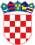 REPUBLIKA HRVATSKABJELOVARSKO BILOGORSKA ŽUPANIJA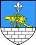 OPĆINA SIRAČOpćinsko vijećeTemeljem članka 108. i članka 110 Zakona o proračunu ("Narodne novine" br. 87/08, 136/12, 15/15, 1/20) i Pravilnika o polugodišnjem i godišnjem izvještavanju o izvršenju proračuna ("Narodne novine" br.24/13, 102/17) i članka 32. Statuta Općine Sirač ("Županijski glasnik - Službeno glasilo Bjelovarsko-bilogorske županije" br.19/09, 06/10, 03/13, 1/18), Općinsko vijeće Općine Sirač na svojoj 28. sjednici održanoj 01. lipnja 2020. godine donosi:GODIŠNJI IZVJEŠTAJ O IZVRŠENJU PRORAČUNA OPĆINE SIRAČ ZA 2019. GODINUI. OPĆI DIOČlanak 1.Godišnji izvještaj o izvršenju Proračuna Općine Sirač za 2019. godinu sadrži Račun prihoda i rashoda, Raspoloživa sredstva iz prethodnih godina te Račun financiranja/zaduživanja kako slijedi:RASPOLOŽIVA SREDSTAVA IZ PRETHODNIH GODINARAČUN FINANCIRANJAČlanak 2.Opće javne usluge2.082.940,62	2.484.855,002.895.461,002.414.247,96115,91%83,38%011013016Izvršna i zakonodavna tijela, financijski i fiskalni poslovi,vanjski posloviOpće uslugeOpće javne usluge koje nisu drugdje svrstane2.000.447,78	2.262.255,0061.937,50	50.000,0020.555,34	172.600,002.779.420,00	2.301.881,3140.000,00	37.166,0076.041,00	75.200,65115,07%60,01%365,84%82,82%92,92%98,89%Obrana37.538,75	53.000,0027.000,004.125,0010,99%15,28%02203032Civilna obranaJavni red i sigurnostUsluge protupožarne zaštite37.538,75	53.000,00655.845,16	560.000,00655.845,16	560.000,0027.000,00	4.125,00670.500,00	668.632,90670.500,00	668.632,9010,99%101,95%101,95%15,28%99,72%99,72%Ekonomski poslovi1.358.367,28	2.226.555,003.178.109,002.486.872,03183,08%78,25%042044045046047Poljoprivreda, šumarstvo, ribarstvo i lov Rudarstvo, proizvodnja i građevinarstvo PrometKomunikacije Ostale industrije29.140,00	47.000,0011.150,00	267.495,001.004.787,48	1.541.060,0020.328,75	15.000,00292.961,05	356.000,0041.000,00	35.081,89271.843,00	259.361,442.377.306,00	1.835.751,15129.000,00	7.036,88358.960,00	349.640,67120,39%2326,11%182,70%34,62%119,35%85,57%95,41%77,22%5,45%97,40%Zaštita okoliša48.317,50	180.000,0062.720,0012.720,0026,33%20,28%051052Gospodarenje otpadom Gospodarenje otpadnim vodama17.437,50	20.000,0030.880,00	160.000,000,00	0,0062.720,00	12.720,000,00%41,19%20,28%Usluge unaprjeđenja stanovanja i zajednice2.430.085,29	6.350.750,004.171.243,003.544.553,12145,86%84,98%061062063064066Razvoj stanovanja Razvoj zajednice Opskrba vodom Ulična rasvjetaRashodi vezani uz stanovanje i kom. pogodnosti koji nisu drugdje svrstani6.325,66	7.000,00516.984,73	1.220.500,00224.008,30	81.000,00296.996,39	303.000,001.385.770,21	4.739.250,007.000,00	2.660,51760.325,00	433.212,4981.000,00	0,00385.000,00	264.102,432.937.918,00	2.844.577,6942,06%83,80%0,00%88,92%205,27%38,01%56,98%0,00%68,60%96,82%Zdravstvo0,00	3.000,00	3.000,000,00	0,00%070Zdravstvo0,00	3.000,00	3.000,00	0,00	0,00%0808108208408609091092Rekreacija, kultura i religijaSlužbe rekreacije i sportaSlužbe kultureReligijske i druge službe zajedniceRashodi za rekreaciju, kulturu i religiju koji nisu drugdje svrstaniObrazovanjePredškolsko i osnovno obrazovanje Srednjoškolsko obrazovanje517.966,47	627.800,00186.000,00	228.000,0073.000,00	0,0057.000,00	102.000,00201.966,47	297.800,00454.341,82	494.000,00389.241,82	414.200,0065.100,00	79.800,00615.550,00	584.402,53228.000,00	228.000,000,00	0,00112.750,00	112.750,00274.800,00	243.652,53554.765,00	499.720,69480.765,00	431.120,6974.000,00	68.600,00112,83%122,58%0,00%197,81%120,64%109,99%110,76%105,38%94,94%100,00%100,00%88,67%90,08%89,67%92,70%10 Socijalna zaštita632.414,38	2.020.040,001.883.232,001.851.095,82292,70%98,29%102104106107109Starost Obitelj i djeca StanovanjeSocijalna pomoć stanovništvu koje nije obuhvaćenoredovnim socijalnim programimaAktivnosti socijalne zaštite koje nisu drugdje svrstane557.053,18	1.924.290,0014.000,00	20.000,0054.569,54	64.750,005.000,00	5.000,001.791,66	6.000,001.781.482,00	1.768.414,6320.000,00	19.000,0068.250,00	56.293,975.000,00	5.000,008.500,00	2.387,22317,46%135,71%103,16%100,00%133,24%99,27%95,00%82,48%100,00%28,08%REPUBLIKA HRVATSKA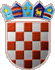 BJELOVARSKO BILOGORSKA ŽUPANIJAOPĆINA SIRAČStjepana Radića 120/I, SiračGodišnji izvještaj o izvršenju Plana razvojnih programa za 2019.Akt/pr.1Aktivnost/Projekt2Oznaka3Pokazatelj rezultata4Org. klas. 5Polazna	1vrijednost6	7Ostvarena vrijednost 8Tekući plan9Ostvarenje10Indeks11CILJ 1. RAZVOJ KONKURENTNOG I ODRŽIVOG GOSPODARSTVAMJERA1.1. Jačanje komunalne infrastrukture6.192.236,006.056.236,004.983.554,744.923.472,8580,48%81,30%PROGRAM Upravljanje imovinom 10062.703.005,002.475.059,2091,57%A100086Tekuće i investicijsko uređenjeHrvatskog doma1.1.01. -1006	-	--	654.000,00635.376,4997,15%A100096Tekuće i investicijsko uređenjeprostora za udruge - H.dom - Pakra1.1.02. -1006	-	--	945.150,00914.574,6396,77%A100100Tekuće i investicijsko i uređenje (bivša) škola Pakrani1.1.03. -1006	-	-	-25.000,0024.640,0098,56%A100105Adaptacija i uređenje prostorastreljanje1.1.04. -1006	-	--	142.500,00134.665,2994,50%A100107Zgrada općine - tekuće i investicijsko uređenje1.1.05. -1006	-	--	437.200,00378.040,0086,47%A100138Sanacija Dom u Bijeloj (bivša škola)1.1.06. -100635.000,0033.087,5094,54%Akt/pr.1Aktivnost/Projekt2Oznaka3Pokazatelj rezultata4Org. klas. 5Polazna	1vrijednost6	7Ostvarena vrijednost 8Tekući plan9Ostvarenje10Indeks11PROGRAM Zaštita okoliša10190,000,00#Br!K100067Nabava opreme za zaštitu okoliša1.1.34. -1019	-	-	-0,000,00#Br!MJERA1.2. Razvoj malih gospodarstava te poljoprivrede136.000,0060.081,8944,18%PROGRAM Potpora poljoprivredi 101441.000,0035.081,8985,57%A100042Poticanje poljoprivrede1.2.01.iznos subvencije101422.000,00 kn47.000,00 kn102.362,5041.000,0035.081,8985,57%PROGRAM Poduzetnička zona Lanara102095.000,0025.000,0026,32%K100084Otkup zemljišta1.2.02. -1020	-	-	-0,000,00#Br!K100090Izgradnja trafo-stanice upoduzetničkoj1.2.03. -1020	-	-	-25.000,0025.000,00100,00%K100127Prostorno uređenje Poduzetničkezone Lanara1.2.04. -1020	-	-	-70.000,000,000,00%CILJ 2. UNAPREĐENJE KVALITETE ŽIVOTAMJERA2.1. Očuvanje, obnova i zaštita prirodne i kulturne baštine216.000,0087.000,0073.356,0866.319,2033,96%76,23%PROGRAM Promicanje kulture 100987.000,0066.319,2076,23%Akt/pr.1K100028Aktivnost/Projekt2Spomenik kulture "Stari grad"Oznaka32.1.01.Pokazatelj rezultata4broj projekata za obnovuOrg. klas. 51009Polazna	1vrijednost6	71	1Ostvarena vrijednost 81Tekući plan987.000,00Ostvarenje1066.319,20Indeks1176,23%PROGRAM Program uređenja Parka branitelja Sirač10230,000,00#Br!A100111Investicijsko i tekuće uređenje Parka Branitelja Sirač2.1.02. -1023	-	-	-0,000,00#Br!MJERA2.2. Poboljšanje kvalitete života ciljnih/ugroženih skupina - mladih, žena, djece, branitelja, stradalnika rata, osoba s invaliditetom, starih i nemoćnihPROGRAM Razvoj civilnog društva1011129.000,00114.000,007.036,880,005,45%0,00%A100122Wifi4EU2.2.02. -1011	-	--	114.000,000,000,00%PROGRAM Jačanje gospodarstva101315.000,007.036,8846,91%A100089Širokopojasni Internet2.2.01. -1013	-	-	-15.000,007.036,8846,91%SVEUKUPNO6.408.236,005.056.910,8278,91%Članak 3.Općina Sirač u razdoblju od 01. 01. do 31. 12. 2019. godine nije se zaduživala na domaćem i stranom tržištu novca i kapitala.Članak 4.Općina Sirač planirala je proračunsku zalihu u iznosu od 20.000,00 kuna no nije ju koristila.Članak 5.Općina Sirač nije davala jamstva u 2019. godini.Članak 6.Obrazloženje ostvarenih prihoda i primitaka, rashoda i izdataka sastavni je dio Godišnjeg izvještaja o izvršenju Proračuna Općine Sirač. za 2019. godinu.Godišnji izvještaj o izvršenju Proračuna Općine Sirač za 2019. godinu objavit će se u „Županijskom glasniku – Službeno glasilo Bjelovarsko bilogorske županije“ i na internetskim stranicama Općine Sirač, a stupa na snagu osam dana od dana objave.KLASA: 400-08/20-01/2 URBROJ: 2111/04-01-20-1Sirač, 01. lipnja 2020. godineOPĆINSKO VIJEĆE OPĆINE SIRAČPredsjednik vijeća:Stjepan Juraić, ing.str.RAČUN PRIHODA I RASHODAOstvarenje 2018.g.Izvorni plan 2019.g.Tekući plan 2019.g.Ostvarenje 2019.g.Indeks 4/1Indeks 4/3RAČUN PRIHODA I RASHODA123456Prihodi poslovanja8.509.534,9814.821.800,0013.124.422,8412.880.407,27151,36%98,14%Prihodi od prodaje nefinancijske imovine40.734,93178.200,0044.800,0045.766,37112,35%102,16%UKUPNO PRIHODA8.550.269,9115.000.000,0013.169.222,8412.926.173,64151,18%98,15%Rashodi poslovanja7.022.553,389.281.640,009.836.086,008.916.063,79126,96%90,65%Rashodi za nabavu nefinancijske imovine1.195.263,895.718.360,004.225.494,003.150.306,26263,57%74,55%UKUPNO RASHODARAZLIKA VIŠAK/MANJAK8.217.817,2715.000.000,0014.061.580,0012.066.370,05146,83%85,81%UKUPNO RASHODARAZLIKA VIŠAK/MANJAK332.452,640,00-892.357,16859.803,59258,62%-96,35%Ukupan donos viška/manjka iz prethodnihgodina559.904,520,00892.357,16852.767,06152,31%95,56%Dio koji će se rasporediti/pokriti u razdoblju0,000,000,00852.767,06152,31%95,56%Primici od financijske imovine i zaduživanja0,000,000,000,00Izdaci za financijsku imovinu i otplate zajmova0,000,000,000,00NETO FINANCIRANJE0,000,000,000,00VIŠAK/MANJAK + NETO FINANCIRANJE + RASPOLOŽIVA SREDSTVA IZ PRETHODNIH GODINA892.357,160,000,001.712.570,65191,92%GODIŠNJI IZVJEŠTAJ O IZVRŠENJU PRORAČUNA ZA 2019. GODINUOPĆI DIO PRORAČUNA - PRIHODI PO EKONOMSKOJ KLASIFIKACIJI [T-2]GODIŠNJI IZVJEŠTAJ O IZVRŠENJU PRORAČUNA ZA 2019. GODINUOPĆI DIO PRORAČUNA - PRIHODI PO EKONOMSKOJ KLASIFIKACIJI [T-2]GODIŠNJI IZVJEŠTAJ O IZVRŠENJU PRORAČUNA ZA 2019. GODINUOPĆI DIO PRORAČUNA - PRIHODI PO EKONOMSKOJ KLASIFIKACIJI [T-2]GODIŠNJI IZVJEŠTAJ O IZVRŠENJU PRORAČUNA ZA 2019. GODINUOPĆI DIO PRORAČUNA - PRIHODI PO EKONOMSKOJ KLASIFIKACIJI [T-2]GODIŠNJI IZVJEŠTAJ O IZVRŠENJU PRORAČUNA ZA 2019. GODINUOPĆI DIO PRORAČUNA - PRIHODI PO EKONOMSKOJ KLASIFIKACIJI [T-2]GODIŠNJI IZVJEŠTAJ O IZVRŠENJU PRORAČUNA ZA 2019. GODINUOPĆI DIO PRORAČUNA - PRIHODI PO EKONOMSKOJ KLASIFIKACIJI [T-2]GODIŠNJI IZVJEŠTAJ O IZVRŠENJU PRORAČUNA ZA 2019. GODINUOPĆI DIO PRORAČUNA - PRIHODI PO EKONOMSKOJ KLASIFIKACIJI [T-2]GODIŠNJI IZVJEŠTAJ O IZVRŠENJU PRORAČUNA ZA 2019. GODINUOPĆI DIO PRORAČUNA - PRIHODI PO EKONOMSKOJ KLASIFIKACIJI [T-2]GODIŠNJI IZVJEŠTAJ O IZVRŠENJU PRORAČUNA ZA 2019. GODINUOPĆI DIO PRORAČUNA - PRIHODI PO EKONOMSKOJ KLASIFIKACIJI [T-2]Račun/Pozicija1Račun/Pozicija1Opis2Ostvarenje 2018.g.3Izvorni plan 2019.g.4Tekući plan2019.g.5Ostvarenje 2019.g.6Indeks 6/37Indeks 6/586Prihodi poslovanja8.509.534,9814.821.800,0013.124.422,8412.880.407,27151,36%98,14%61Prihodi od poreza3.916.214,754.811.025,004.250.280,434.374.001,26111,69%102,91%611Porez i prirez na dohodak3.740.139,784.609.025,004.106.280,434.220.220,20112,84%102,77%6111Porez i prirez na dohodak od nesamostalnog rada3.569.180,304.049.727,75113,46%6112Porez i prirez na dohodak od samostalnih djelatnosti69.700,69105.737,37151,70%6113Porez i prirez na dohodak od imovine i imovinskih prava43.519,6131.037,3771,32%6114Porez i prirez na dohodak od kapitala137.869,6895.359,7969,17%6117Povrat poreza i prireza na dohodak po godišnjoj prijavi-80.130,50-61.642,0876,93%613Porezi na imovinu155.293,66181.000,00121.000,00130.310,3583,91%107,69%6131Stalni porezi na nepokretnu imovinu (zemlju, zgrade,kuće i ostalo)978,13956,9797,84%6134Povremeni porezi na imovinu154.315,53129.353,3883,82%614Porezi na robu i usluge20.781,3121.000,0023.000,0023.470,71112,94%102,05%6142Porez na promet18.929,7421.584,20114,02%6145Porezi na korištenje dobara ili izvođenje aktivnosti1.851,571.886,51101,89%63Pomoći iz inozemstva (darovnice) i od subjekata unutar općeg proračuna2.874.720,338.077.995,006.256.943,005.864.094,73203,99%93,72%632Pomoći od međunarodnih organizacija te institucija itijela EU0,000,000,000,006324Kapitalne pomoći od institucija i tijela EU0,000,00633Pomoći iz proračuna2.412.573,965.916.576,003.508.197,003.682.206,71152,63%104,96%6331Tekuće pomoći iz proračuna1.951.573,962.607.512,25133,61%6332Kapitalne pomoći iz proračuna461.000,001.074.694,46233,12%634Pomoći od ostalih subjekata unutar općeg proračuna266.730,21263.200,0080.543,0080.542,9430,20%100,00%6341Tekuće pomoći od ostalih subjekata unutar općeg proračuna266.730,2180.542,9430,20%635Pomoći izravnanja za decentralizirane funkcije195.416,16210.000,00190.500,00189.032,9696,73%99,23%GODIŠNJI IZVJEŠTAJ O IZVRŠENJU PRORAČUNA ZA 2019. GODINUOPĆI DIO PRORAČUNA - PRIHODI PO EKONOMSKOJ KLASIFIKACIJI [T-2]GODIŠNJI IZVJEŠTAJ O IZVRŠENJU PRORAČUNA ZA 2019. GODINUOPĆI DIO PRORAČUNA - PRIHODI PO EKONOMSKOJ KLASIFIKACIJI [T-2]GODIŠNJI IZVJEŠTAJ O IZVRŠENJU PRORAČUNA ZA 2019. GODINUOPĆI DIO PRORAČUNA - PRIHODI PO EKONOMSKOJ KLASIFIKACIJI [T-2]GODIŠNJI IZVJEŠTAJ O IZVRŠENJU PRORAČUNA ZA 2019. GODINUOPĆI DIO PRORAČUNA - PRIHODI PO EKONOMSKOJ KLASIFIKACIJI [T-2]GODIŠNJI IZVJEŠTAJ O IZVRŠENJU PRORAČUNA ZA 2019. GODINUOPĆI DIO PRORAČUNA - PRIHODI PO EKONOMSKOJ KLASIFIKACIJI [T-2]GODIŠNJI IZVJEŠTAJ O IZVRŠENJU PRORAČUNA ZA 2019. GODINUOPĆI DIO PRORAČUNA - PRIHODI PO EKONOMSKOJ KLASIFIKACIJI [T-2]GODIŠNJI IZVJEŠTAJ O IZVRŠENJU PRORAČUNA ZA 2019. GODINUOPĆI DIO PRORAČUNA - PRIHODI PO EKONOMSKOJ KLASIFIKACIJI [T-2]GODIŠNJI IZVJEŠTAJ O IZVRŠENJU PRORAČUNA ZA 2019. GODINUOPĆI DIO PRORAČUNA - PRIHODI PO EKONOMSKOJ KLASIFIKACIJI [T-2]GODIŠNJI IZVJEŠTAJ O IZVRŠENJU PRORAČUNA ZA 2019. GODINUOPĆI DIO PRORAČUNA - PRIHODI PO EKONOMSKOJ KLASIFIKACIJI [T-2]Račun/Pozicija1Račun/Pozicija1Opis2Ostvarenje 2018.g.3Izvorni plan 2019.g.4Tekući plan2019.g.5Ostvarenje 2019.g.6Indeks 6/37Indeks 6/586351Tekuće pomoći izravnanja za decentralizirane funkcije195.416,16189.032,9696,73%638Pomoći temeljem prijenosa EU sredstava0,001.688.219,002.477.703,001.912.312,1277,18%6381Tekuće pomoći temeljem prijenosa EU sredstavasredstava0,001.912.312,126382Kapitalne pomoći temeljem prijenosa EU sredstava0,000,0064Prihodi od imovine351.214,96414.460,00367.920,00410.300,47116,82%111,52%641Prihodi od financijske imovine1.474,132.250,00750,00485,2132,92%64,69%6413Kamate na oročena sredstva i depozite po viđenju65,9229,4544,68%6414Prihodi od zateznih kamata1.404,58455,7632,45%6415Prihodi od pozitivnih tečajnih razlika i razlika zbogprimjene valutne klauzule3,630,000,00%642Prihodi od nefinancijske imovine349.740,83412.210,00367.170,00409.815,26117,18%111,61%6421Naknade za koncesije118.744,3670.800,0059,62%6422Prihodi od zakupa i iznajmljivanja imovine139.355,17117.420,7484,26%6423Naknada za korištenje nefinancijske imovine76.191,27209.693,44275,22%6429Ostali prihodi od nefinancijske imovine15.450,0311.901,0877,03%65Prihodi od upravnih i administrativnih pristojbi, pristojbi po posebnim propisima i naknada1.250.720,841.345.700,002.012.629,411.978.819,63158,21%98,32%651Upravne i administrativne pristojbe3.437,365.300,002.000,001.840,5053,54%92,03%6512Županijske, gradske i općinske pristojbe i naknade3.100,001.500,0048,39%6513Ostale upravne pristojbe i naknade337,36340,50100,93%652Prihodi po posebnim propisima795.015,95830.400,001.500.629,411.476.972,80185,78%98,42%6522Prihodi vodnog gospodarstva2.228,301.000,6744,91%6524Doprinosi za šume612.747,031.240.493,36202,45%6526Ostali nespomenuti prihodi180.040,62235.478,77130,79%653Komunalni doprinosi i naknade452.267,53510.000,00510.000,00500.006,33110,56%98,04%GODIŠNJI IZVJEŠTAJ O IZVRŠENJU PRORAČUNA ZA 2019. GODINUOPĆI DIO PRORAČUNA - PRIHODI PO EKONOMSKOJ KLASIFIKACIJI [T-2]GODIŠNJI IZVJEŠTAJ O IZVRŠENJU PRORAČUNA ZA 2019. GODINUOPĆI DIO PRORAČUNA - PRIHODI PO EKONOMSKOJ KLASIFIKACIJI [T-2]GODIŠNJI IZVJEŠTAJ O IZVRŠENJU PRORAČUNA ZA 2019. GODINUOPĆI DIO PRORAČUNA - PRIHODI PO EKONOMSKOJ KLASIFIKACIJI [T-2]GODIŠNJI IZVJEŠTAJ O IZVRŠENJU PRORAČUNA ZA 2019. GODINUOPĆI DIO PRORAČUNA - PRIHODI PO EKONOMSKOJ KLASIFIKACIJI [T-2]GODIŠNJI IZVJEŠTAJ O IZVRŠENJU PRORAČUNA ZA 2019. GODINUOPĆI DIO PRORAČUNA - PRIHODI PO EKONOMSKOJ KLASIFIKACIJI [T-2]GODIŠNJI IZVJEŠTAJ O IZVRŠENJU PRORAČUNA ZA 2019. GODINUOPĆI DIO PRORAČUNA - PRIHODI PO EKONOMSKOJ KLASIFIKACIJI [T-2]GODIŠNJI IZVJEŠTAJ O IZVRŠENJU PRORAČUNA ZA 2019. GODINUOPĆI DIO PRORAČUNA - PRIHODI PO EKONOMSKOJ KLASIFIKACIJI [T-2]GODIŠNJI IZVJEŠTAJ O IZVRŠENJU PRORAČUNA ZA 2019. GODINUOPĆI DIO PRORAČUNA - PRIHODI PO EKONOMSKOJ KLASIFIKACIJI [T-2]GODIŠNJI IZVJEŠTAJ O IZVRŠENJU PRORAČUNA ZA 2019. GODINUOPĆI DIO PRORAČUNA - PRIHODI PO EKONOMSKOJ KLASIFIKACIJI [T-2]Račun/Pozicija1Račun/Pozicija1Opis2Ostvarenje 2018.g.3Izvorni plan 2019.g.4Tekući plan2019.g.5Ostvarenje 2019.g.6Indeks 6/37Indeks 6/586531Komunalni doprinosi6.489,60857,7013,22%6532Komunalne naknade445.777,93499.148,63111,97%66Prihodi od prodaje proizvoda i robe te pruženihusluga i prihodi od donacija113.864,10168.520,00229.650,00246.557,61216,54%107,36%661Prihodi od prodaje proizvoda i robe te pruženih usluga67.146,00115.950,00148.250,00145.530,16216,74%98,17%6615Prihodi od pruženih usluga67.146,00145.530,16216,74%663Donacije od pravnih i fizičkih osoba izvan opće države46.718,1052.570,0081.400,00101.027,45216,25%124,11%6631Tekuće donacije45.843,1093.802,45204,62%6632Kapitalne donacije875,007.225,00825,71%68Kazne, upravne mjere i ostali prihodi2.800,004.100,007.000,006.633,57236,91%94,77%683Ostali prihodi2.800,004.100,007.000,006.633,57236,91%94,77%6831Ostali prihodi2.800,006.633,57236,91%7Prihodi od prodaje nefinancijske imovine40.734,93178.200,0044.800,0045.766,37112,35%102,16%71Prihodi od prodaje neproizvedene imovine16.752,000,0017.800,0017.708,93105,71%99,49%711Prihodi od prodaje materijalne imovine - prirodnih bogatstava16.752,000,0017.800,0017.708,93105,71%99,49%7111Zemljište16.752,0017.708,93105,71%72Prihodi od prodaje proizvedene dugotrajne imovine23.982,93178.200,0027.000,0028.057,44116,99%103,92%721Prihodi od prodaje građevinskih objekata19.372,9392.200,0027.000,0027.807,44143,54%102,99%7211Stambeni objekti12.480,181.921,4415,40%7214Ostali građevinski objekti6.892,7525.886,00375,55%722Prihodi od prodaje postrojenja i opreme4.610,0085.000,000,000,000,00%7227Uređaji, strojevi i oprema za ostale namjene4.610,000,000,00%GODIŠNJI IZVJEŠTAJ O IZVRŠENJU PRORAČUNA ZA 2019. GODINUOPĆI DIO PRORAČUNA - PRIHODI PO EKONOMSKOJ KLASIFIKACIJI [T-2]GODIŠNJI IZVJEŠTAJ O IZVRŠENJU PRORAČUNA ZA 2019. GODINUOPĆI DIO PRORAČUNA - PRIHODI PO EKONOMSKOJ KLASIFIKACIJI [T-2]GODIŠNJI IZVJEŠTAJ O IZVRŠENJU PRORAČUNA ZA 2019. GODINUOPĆI DIO PRORAČUNA - PRIHODI PO EKONOMSKOJ KLASIFIKACIJI [T-2]GODIŠNJI IZVJEŠTAJ O IZVRŠENJU PRORAČUNA ZA 2019. GODINUOPĆI DIO PRORAČUNA - PRIHODI PO EKONOMSKOJ KLASIFIKACIJI [T-2]GODIŠNJI IZVJEŠTAJ O IZVRŠENJU PRORAČUNA ZA 2019. GODINUOPĆI DIO PRORAČUNA - PRIHODI PO EKONOMSKOJ KLASIFIKACIJI [T-2]GODIŠNJI IZVJEŠTAJ O IZVRŠENJU PRORAČUNA ZA 2019. GODINUOPĆI DIO PRORAČUNA - PRIHODI PO EKONOMSKOJ KLASIFIKACIJI [T-2]GODIŠNJI IZVJEŠTAJ O IZVRŠENJU PRORAČUNA ZA 2019. GODINUOPĆI DIO PRORAČUNA - PRIHODI PO EKONOMSKOJ KLASIFIKACIJI [T-2]GODIŠNJI IZVJEŠTAJ O IZVRŠENJU PRORAČUNA ZA 2019. GODINUOPĆI DIO PRORAČUNA - PRIHODI PO EKONOMSKOJ KLASIFIKACIJI [T-2]GODIŠNJI IZVJEŠTAJ O IZVRŠENJU PRORAČUNA ZA 2019. GODINUOPĆI DIO PRORAČUNA - PRIHODI PO EKONOMSKOJ KLASIFIKACIJI [T-2]Račun/Pozicija1Račun/Pozicija1Opis2Ostvarenje 2018.g.3Izvorni plan 2019.g.4Tekući plan2019.g.5Ostvarenje 2019.g.6Indeks 6/37Indeks 6/58724Prihodi od prodaje knjiga, umjetničkih djela i ostalih izložbenih vrijednosti0,001.000,000,00250,007242Umjetnička djela (izložena u galerijama, muzejima i slično)0,00250,00UKUPNO8.550.269,9115.000.000,0013.169.222,8412.926.173,64151,18%98,15%GODIŠNJI IZVJEŠTAJ O IZVRŠENJU PRORAČUNA ZA 2019. GODINUOPĆI DIO PRORAČUNA - RASHODI PO EKONOMSKOJ KLASIFIKACIJI [T-3]GODIŠNJI IZVJEŠTAJ O IZVRŠENJU PRORAČUNA ZA 2019. GODINUOPĆI DIO PRORAČUNA - RASHODI PO EKONOMSKOJ KLASIFIKACIJI [T-3]GODIŠNJI IZVJEŠTAJ O IZVRŠENJU PRORAČUNA ZA 2019. GODINUOPĆI DIO PRORAČUNA - RASHODI PO EKONOMSKOJ KLASIFIKACIJI [T-3]GODIŠNJI IZVJEŠTAJ O IZVRŠENJU PRORAČUNA ZA 2019. GODINUOPĆI DIO PRORAČUNA - RASHODI PO EKONOMSKOJ KLASIFIKACIJI [T-3]GODIŠNJI IZVJEŠTAJ O IZVRŠENJU PRORAČUNA ZA 2019. GODINUOPĆI DIO PRORAČUNA - RASHODI PO EKONOMSKOJ KLASIFIKACIJI [T-3]GODIŠNJI IZVJEŠTAJ O IZVRŠENJU PRORAČUNA ZA 2019. GODINUOPĆI DIO PRORAČUNA - RASHODI PO EKONOMSKOJ KLASIFIKACIJI [T-3]GODIŠNJI IZVJEŠTAJ O IZVRŠENJU PRORAČUNA ZA 2019. GODINUOPĆI DIO PRORAČUNA - RASHODI PO EKONOMSKOJ KLASIFIKACIJI [T-3]GODIŠNJI IZVJEŠTAJ O IZVRŠENJU PRORAČUNA ZA 2019. GODINUOPĆI DIO PRORAČUNA - RASHODI PO EKONOMSKOJ KLASIFIKACIJI [T-3]GODIŠNJI IZVJEŠTAJ O IZVRŠENJU PRORAČUNA ZA 2019. GODINUOPĆI DIO PRORAČUNA - RASHODI PO EKONOMSKOJ KLASIFIKACIJI [T-3]Račun/Pozicija1Račun/Pozicija1Opis2Ostvarenje 2018.g.3Izvorni plan 2019.g.4Tekući plan2019.g.5Ostvarenje 2019.g.6Indeks 6/37Indeks 6/583Rashodi poslovanja7.022.553,389.281.640,009.836.086,008.916.063,79126,96%90,65%31Rashodi za zaposlene1.763.944,532.800.600,002.751.286,002.594.455,31147,08%94,30%311Plaće (Bruto)1.439.381,372.277.923,002.202.255,002.118.434,10147,18%96,19%3111Plaće za redovan rad1.439.381,372.118.434,10147,18%312Ostali rashodi za zaposlene94.288,23130.750,00203.090,00155.595,65165,02%76,61%3121Ostali rashodi za zaposlene94.288,23155.595,65165,02%313Doprinosi na plaće230.274,93391.927,00345.941,00320.425,56139,15%92,62%3132Doprinosi za obvezno zdravstveno osiguranje207.514,94320.425,56154,41%3133Doprinosi za obvezno osiguranje u slučaju nezaposlenosti22.759,990,000,00%32Materijalni rashodi3.199.908,184.210.590,004.869.515,004.414.792,34137,97%90,66%321Naknade troškova zaposlenima118.304,01265.070,00205.739,00182.049,29153,88%88,49%3211Službena putovanja56.536,0036.130,7563,91%3212Naknade za prijevoz, za rad na terenu i odvojeni život25.692,51106.337,04413,88%3213Stručno usavršavanje zaposlenika22.757,5027.142,50119,27%3214Ostale naknade troškova zaposlenima13.318,0012.439,0093,40%322Rashodi za materijal i energiju608.021,22972.295,00750.630,00669.833,15110,17%89,24%3221Uredski materijal i ostali materijalni rashodi94.284,49184.662,15195,86%3222Materijal i sirovine510,260,000,00%3223Energija333.860,19292.807,6487,70%3224Mat. i dijelovi za tekuće i investicijsko održavanje162.589,37172.287,42105,96%3225Sitni inventar i auto gume7.992,326.942,4186,86%3227Službena, radna i zaštitna odjeća i obuća8.784,5913.133,53149,51%323Rashodi za usluge2.202.670,792.506.785,003.474.305,003.174.662,74144,13%91,38%3230Rashodi za usluge0,000,003231Usluge telefona, pošte i prijevoza86.205,2678.791,1391,40%3232Usluge tekućeg i investicijskog održavanja1.145.902,212.189.454,84191,07%GODIŠNJI IZVJEŠTAJ O IZVRŠENJU PRORAČUNA ZA 2019. GODINUOPĆI DIO PRORAČUNA - RASHODI PO EKONOMSKOJ KLASIFIKACIJI [T-3]GODIŠNJI IZVJEŠTAJ O IZVRŠENJU PRORAČUNA ZA 2019. GODINUOPĆI DIO PRORAČUNA - RASHODI PO EKONOMSKOJ KLASIFIKACIJI [T-3]GODIŠNJI IZVJEŠTAJ O IZVRŠENJU PRORAČUNA ZA 2019. GODINUOPĆI DIO PRORAČUNA - RASHODI PO EKONOMSKOJ KLASIFIKACIJI [T-3]GODIŠNJI IZVJEŠTAJ O IZVRŠENJU PRORAČUNA ZA 2019. GODINUOPĆI DIO PRORAČUNA - RASHODI PO EKONOMSKOJ KLASIFIKACIJI [T-3]GODIŠNJI IZVJEŠTAJ O IZVRŠENJU PRORAČUNA ZA 2019. GODINUOPĆI DIO PRORAČUNA - RASHODI PO EKONOMSKOJ KLASIFIKACIJI [T-3]GODIŠNJI IZVJEŠTAJ O IZVRŠENJU PRORAČUNA ZA 2019. GODINUOPĆI DIO PRORAČUNA - RASHODI PO EKONOMSKOJ KLASIFIKACIJI [T-3]GODIŠNJI IZVJEŠTAJ O IZVRŠENJU PRORAČUNA ZA 2019. GODINUOPĆI DIO PRORAČUNA - RASHODI PO EKONOMSKOJ KLASIFIKACIJI [T-3]GODIŠNJI IZVJEŠTAJ O IZVRŠENJU PRORAČUNA ZA 2019. GODINUOPĆI DIO PRORAČUNA - RASHODI PO EKONOMSKOJ KLASIFIKACIJI [T-3]GODIŠNJI IZVJEŠTAJ O IZVRŠENJU PRORAČUNA ZA 2019. GODINUOPĆI DIO PRORAČUNA - RASHODI PO EKONOMSKOJ KLASIFIKACIJI [T-3]Račun/Pozicija1Račun/Pozicija1Opis2Ostvarenje 2018.g.3Izvorni plan 2019.g.4Tekući plan2019.g.5Ostvarenje 2019.g.6Indeks 6/37Indeks 6/583233Usluge promidžbe i informiranja181.296,2889.160,0049,18%3234Komunalne usluge148.370,75151.447,49102,07%3235Zakupnine i najamnine73.586,5072.085,5097,96%3236Zdravstvene i veterinarske usluge16.481,2211.585,0070,29%3237Intelektualne i osobne usluge396.943,52332.751,7483,83%3238Računalne usluge22.595,0129.990,93132,73%3239Ostale usluge131.290,04219.396,11167,11%324Naknade troškova osobama izvan radnog odnosa22.300,2528.600,0020.200,0016.192,4872,61%80,16%3241Naknade troškova osobama izvan radnog odnosa22.300,2516.192,4872,61%329Ostali nespomenuti rashodi poslovanja248.611,91437.840,00418.641,00372.054,68149,65%88,87%3291Naknade za rad predstavničkih i izvršnih tijela, povjerenstava i slično53.423,5195.411,94178,60%3292Premije osiguranja17.893,6022.395,11125,16%3293Reprezentacija143.496,51224.849,19156,69%3294Članarine0,000,003295Pristojbe i naknade3.556,2516.948,44476,58%3296Troškovi sudskih postupaka15.362,000,000,00%3299Ostali nespomenuti rashodi poslovanja14.880,0412.450,0083,67%34Financijski rashodi17.017,7423.600,0023.300,0019.297,23113,39%82,82%343Ostali financijski rashodi17.017,7423.600,0023.300,0019.297,23113,39%82,82%3431Bankarske usluge i usluge platnog prometa16.257,0019.237,36118,33%3433Zatezne kamate1,8659,873218,82%3434Ostali nespomenuti financijski rashodi758,880,000,00%35Subvencije29.140,0047.000,0041.000,0035.081,89120,39%85,57%352Subvencije trgovačkim društvima, poljoprivrednicima iobrtnicima izvan javnog sektora29.140,0047.000,0041.000,0035.081,89120,39%85,57%GODIŠNJI IZVJEŠTAJ O IZVRŠENJU PRORAČUNA ZA 2019. GODINUOPĆI DIO PRORAČUNA - RASHODI PO EKONOMSKOJ KLASIFIKACIJI [T-3]GODIŠNJI IZVJEŠTAJ O IZVRŠENJU PRORAČUNA ZA 2019. GODINUOPĆI DIO PRORAČUNA - RASHODI PO EKONOMSKOJ KLASIFIKACIJI [T-3]GODIŠNJI IZVJEŠTAJ O IZVRŠENJU PRORAČUNA ZA 2019. GODINUOPĆI DIO PRORAČUNA - RASHODI PO EKONOMSKOJ KLASIFIKACIJI [T-3]GODIŠNJI IZVJEŠTAJ O IZVRŠENJU PRORAČUNA ZA 2019. GODINUOPĆI DIO PRORAČUNA - RASHODI PO EKONOMSKOJ KLASIFIKACIJI [T-3]GODIŠNJI IZVJEŠTAJ O IZVRŠENJU PRORAČUNA ZA 2019. GODINUOPĆI DIO PRORAČUNA - RASHODI PO EKONOMSKOJ KLASIFIKACIJI [T-3]GODIŠNJI IZVJEŠTAJ O IZVRŠENJU PRORAČUNA ZA 2019. GODINUOPĆI DIO PRORAČUNA - RASHODI PO EKONOMSKOJ KLASIFIKACIJI [T-3]GODIŠNJI IZVJEŠTAJ O IZVRŠENJU PRORAČUNA ZA 2019. GODINUOPĆI DIO PRORAČUNA - RASHODI PO EKONOMSKOJ KLASIFIKACIJI [T-3]GODIŠNJI IZVJEŠTAJ O IZVRŠENJU PRORAČUNA ZA 2019. GODINUOPĆI DIO PRORAČUNA - RASHODI PO EKONOMSKOJ KLASIFIKACIJI [T-3]GODIŠNJI IZVJEŠTAJ O IZVRŠENJU PRORAČUNA ZA 2019. GODINUOPĆI DIO PRORAČUNA - RASHODI PO EKONOMSKOJ KLASIFIKACIJI [T-3]Račun/Pozicija1Račun/Pozicija1Opis2Ostvarenje 2018.g.3Izvorni plan 2019.g.4Tekući plan2019.g.5Ostvarenje 2019.g.6Indeks 6/37Indeks 6/583523Subvencije poljoprivrednicima i obrtnicima29.140,0035.081,89120,39%36Pomoći dane u inozemstvo i unutar opće države1.013.057,43889.000,00946.465,00919.052,5090,72%97,10%363Pomoći unutar općeg proračuna342.173,91225.000,00225.500,00215.669,7863,03%95,64%3631Tekuće pomoći unutar općeg proračuna342.173,91215.669,7863,03%366Pomoć korisnicima drugih proračuna670.883,52664.000,00720.965,00703.382,72104,84%97,56%3661Tekuće pomoći proračunskim korisnicima drugih proračuna667.883,52690.670,22103,41%3662Kapitalne pomoći proračunskim korisnicima drugih proračuna3.000,0012.712,50423,75%37Naknade građanima i kućanstvima na temeljuosiguranja i druge naknade138.261,20176.550,00176.750,00149.081,19107,83%84,35%372Ostale naknade građanima i kućanstvima iz proračuna138.261,20176.550,00176.750,00149.081,19107,83%84,35%3721Naknade građanima i kućanstvima u novcu131.080,00144.740,00110,42%3722Naknade građanima i kućanstvima u naravi7.181,204.341,1960,45%38Ostali rashodi861.224,301.134.300,001.027.770,00784.303,3391,07%76,31%381Tekuće donacije495.300,00579.300,00690.050,00681.333,33137,56%98,74%3811Tekuće donacije u novcu495.300,00681.333,33137,56%382Kapitalne donacije110.000,00105.000,0095.000,0095.250,0086,59%100,26%3821Kapitalne donacije neprofitnim organizacijama110.000,0095.250,0086,59%383Kazne, penali i naknade štete1.000,0020.000,0020.000,000,000,00%0,00%3831Naknade šteta pravnim i fizičkim osobama1.000,000,000,00%386Kapitalne pomoći254.924,30430.000,00222.720,007.720,003,03%3,47%3861Kapitalne pomoći kreditnim i ostalim financijskiminstitucijama te trgovačkim društvima u javnom sektoru254.924,307.720,003,03%4Rashodi za nabavu nefinancijske imovine1.195.263,895.718.360,004.225.494,003.150.306,26263,57%74,55%GODIŠNJI IZVJEŠTAJ O IZVRŠENJU PRORAČUNA ZA 2019. GODINUOPĆI DIO PRORAČUNA - RASHODI PO EKONOMSKOJ KLASIFIKACIJI [T-3]GODIŠNJI IZVJEŠTAJ O IZVRŠENJU PRORAČUNA ZA 2019. GODINUOPĆI DIO PRORAČUNA - RASHODI PO EKONOMSKOJ KLASIFIKACIJI [T-3]GODIŠNJI IZVJEŠTAJ O IZVRŠENJU PRORAČUNA ZA 2019. GODINUOPĆI DIO PRORAČUNA - RASHODI PO EKONOMSKOJ KLASIFIKACIJI [T-3]GODIŠNJI IZVJEŠTAJ O IZVRŠENJU PRORAČUNA ZA 2019. GODINUOPĆI DIO PRORAČUNA - RASHODI PO EKONOMSKOJ KLASIFIKACIJI [T-3]GODIŠNJI IZVJEŠTAJ O IZVRŠENJU PRORAČUNA ZA 2019. GODINUOPĆI DIO PRORAČUNA - RASHODI PO EKONOMSKOJ KLASIFIKACIJI [T-3]GODIŠNJI IZVJEŠTAJ O IZVRŠENJU PRORAČUNA ZA 2019. GODINUOPĆI DIO PRORAČUNA - RASHODI PO EKONOMSKOJ KLASIFIKACIJI [T-3]GODIŠNJI IZVJEŠTAJ O IZVRŠENJU PRORAČUNA ZA 2019. GODINUOPĆI DIO PRORAČUNA - RASHODI PO EKONOMSKOJ KLASIFIKACIJI [T-3]GODIŠNJI IZVJEŠTAJ O IZVRŠENJU PRORAČUNA ZA 2019. GODINUOPĆI DIO PRORAČUNA - RASHODI PO EKONOMSKOJ KLASIFIKACIJI [T-3]GODIŠNJI IZVJEŠTAJ O IZVRŠENJU PRORAČUNA ZA 2019. GODINUOPĆI DIO PRORAČUNA - RASHODI PO EKONOMSKOJ KLASIFIKACIJI [T-3]Račun/Pozicija1Račun/Pozicija1Opis2Ostvarenje 2018.g.3Izvorni plan 2019.g.4Tekući plan2019.g.5Ostvarenje 2019.g.6Indeks 6/37Indeks 6/5841Rashodi za nabavu neproizvedene imovine165.024,00180.000,0063.500,004.915,872,98%7,74%411Materijalna imovina - prirodna bogatstva165.024,00180.000,005.500,00340,870,21%6,20%4111Zemljište165.024,00340,870,21%412Nematerijalna imovina0,000,0058.000,004.575,007,89%4123Licence0,004.575,004124Ostala prava0,000,0042Rashodi za nabavu proizvedene dugotrajne imovine801.403,791.618.610,002.530.876,001.699.022,33212,01%67,13%421Građevinski objekti361.610,031.284.810,001.493.261,001.034.169,00285,99%69,26%4211Stambeni objekti0,004.256,744212Poslovni objekti13.800,0067.918,88492,17%4213Ceste, željeznice i ostali prometni objekti236.710,15797.824,25337,05%4214Ostali građevinski objekti111.099,88164.169,13147,77%422Postrojenja i oprema132.941,93288.800,00712.215,00436.923,61328,66%61,35%4221Uredska oprema i namještaj26.807,17205.634,80767,09%4222Komunikacijska oprema1.194,001.499,90125,62%4223Oprema za održavanje i zaštitu12.191,2528.342,50232,48%4226Sportska i glazbena oprema6.336,5035.000,00552,36%4227Uređaji, strojevi i oprema za ostale namjene86.413,01166.446,41192,62%423Prijevozna sredstva272.198,830,00190.000,00196.166,7472,07%103,25%4231Prijevozna sredstva u cestovnom prometu272.198,83196.166,7472,07%424Knjige, umjetnička djela i ostale izložbene vrijednosti0,005.000,004.000,001.173,2829,33%4241Knjige0,001.173,28425Višegodišnji nasadi i osnovno stado0,000,001.400,001.361,7097,26%4251Višegodišnji nasadi0,001.361,70426Nematerijalna proizvedena imovina34.653,0040.000,00130.000,0029.228,0084,34%22,48%GODIŠNJI IZVJEŠTAJ O IZVRŠENJU PRORAČUNA ZA 2019. GODINUOPĆI DIO PRORAČUNA - RASHODI PO EKONOMSKOJ KLASIFIKACIJI [T-3]GODIŠNJI IZVJEŠTAJ O IZVRŠENJU PRORAČUNA ZA 2019. GODINUOPĆI DIO PRORAČUNA - RASHODI PO EKONOMSKOJ KLASIFIKACIJI [T-3]GODIŠNJI IZVJEŠTAJ O IZVRŠENJU PRORAČUNA ZA 2019. GODINUOPĆI DIO PRORAČUNA - RASHODI PO EKONOMSKOJ KLASIFIKACIJI [T-3]GODIŠNJI IZVJEŠTAJ O IZVRŠENJU PRORAČUNA ZA 2019. GODINUOPĆI DIO PRORAČUNA - RASHODI PO EKONOMSKOJ KLASIFIKACIJI [T-3]GODIŠNJI IZVJEŠTAJ O IZVRŠENJU PRORAČUNA ZA 2019. GODINUOPĆI DIO PRORAČUNA - RASHODI PO EKONOMSKOJ KLASIFIKACIJI [T-3]GODIŠNJI IZVJEŠTAJ O IZVRŠENJU PRORAČUNA ZA 2019. GODINUOPĆI DIO PRORAČUNA - RASHODI PO EKONOMSKOJ KLASIFIKACIJI [T-3]GODIŠNJI IZVJEŠTAJ O IZVRŠENJU PRORAČUNA ZA 2019. GODINUOPĆI DIO PRORAČUNA - RASHODI PO EKONOMSKOJ KLASIFIKACIJI [T-3]GODIŠNJI IZVJEŠTAJ O IZVRŠENJU PRORAČUNA ZA 2019. GODINUOPĆI DIO PRORAČUNA - RASHODI PO EKONOMSKOJ KLASIFIKACIJI [T-3]GODIŠNJI IZVJEŠTAJ O IZVRŠENJU PRORAČUNA ZA 2019. GODINUOPĆI DIO PRORAČUNA - RASHODI PO EKONOMSKOJ KLASIFIKACIJI [T-3]Račun/Pozicija1Račun/Pozicija1Opis2Ostvarenje 2018.g.3Izvorni plan 2019.g.4Tekući plan2019.g.5Ostvarenje 2019.g.6Indeks 6/37Indeks 6/584262Ulaganja u računalne programe34.653,0029.228,0084,34%4263Umjetnička, literarna i znanstvena djela0,000,0045Rashodi za dodatna ulaganja na nefinancijskoj imovini228.836,103.919.750,001.631.118,001.446.368,06632,05%88,67%451Dodatna ulaganja na građevinskim objektima186.988,503.919.750,001.524.868,001.396.368,06746,77%91,57%4511Dodatna ulaganja na građevinskim objektima186.988,501.396.368,06746,77%454Dodatna ulaganja za ostalu nefinancijsku imovinu41.847,600,00106.250,0050.000,00119,48%47,06%4541Dodatna ulaganja za ostalu nefinancijsku imovinu41.847,6050.000,00119,48%UKUPNO8.217.817,2715.000.000,0014.061.580,0012.066.370,05146,83%85,81%GODIŠNJI IZVJEŠTAJ O IZVRŠENJU PRORAČUNA ZA 2019. GODINUOPĆI DIO PRORAČUNA - PRIHODI PREMA IZVORIMA FINANCIRANJA [T-4]GODIŠNJI IZVJEŠTAJ O IZVRŠENJU PRORAČUNA ZA 2019. GODINUOPĆI DIO PRORAČUNA - PRIHODI PREMA IZVORIMA FINANCIRANJA [T-4]GODIŠNJI IZVJEŠTAJ O IZVRŠENJU PRORAČUNA ZA 2019. GODINUOPĆI DIO PRORAČUNA - PRIHODI PREMA IZVORIMA FINANCIRANJA [T-4]GODIŠNJI IZVJEŠTAJ O IZVRŠENJU PRORAČUNA ZA 2019. GODINUOPĆI DIO PRORAČUNA - PRIHODI PREMA IZVORIMA FINANCIRANJA [T-4]GODIŠNJI IZVJEŠTAJ O IZVRŠENJU PRORAČUNA ZA 2019. GODINUOPĆI DIO PRORAČUNA - PRIHODI PREMA IZVORIMA FINANCIRANJA [T-4]GODIŠNJI IZVJEŠTAJ O IZVRŠENJU PRORAČUNA ZA 2019. GODINUOPĆI DIO PRORAČUNA - PRIHODI PREMA IZVORIMA FINANCIRANJA [T-4]GODIŠNJI IZVJEŠTAJ O IZVRŠENJU PRORAČUNA ZA 2019. GODINUOPĆI DIO PRORAČUNA - PRIHODI PREMA IZVORIMA FINANCIRANJA [T-4]GODIŠNJI IZVJEŠTAJ O IZVRŠENJU PRORAČUNA ZA 2019. GODINUOPĆI DIO PRORAČUNA - PRIHODI PREMA IZVORIMA FINANCIRANJA [T-4]IzvorID1Opis2Ostvarenje 2018.3Izvorni plan 2019.4Tekući plan 2019.5Ostvarenje 2019.6Indeks 6/37Indeks 6/581Opći prihodi i primici6.540.233,008.235.917,007.209.857,845.735.025,9787,69%79,54%10Opći prihodi i primici0,008.235.917,000,000,0011Opći prihodi i primici6.540.233,000,007.209.857,845.735.025,9787,69%79,54%3Vlastiti prihodi61.947,0070.400,0078.200,0081.586,00131,70%104,33%30Vlastiti prihodi0,0070.400,000,000,0031Vlastiti prihodi61.947,000,0078.200,0081.586,00131,70%104,33%4Prihodi za posebne namjene1.371.714,916.506.683,00121.993,001.362.434,0599,32%1116,81%40Prihodi za posebne namjene0,006.506.683,000,000,0041Komunalna djelatnost1.371.714,910,000,0052.542,943,83%42Ostali prihodi po posebnim propisima0,000,00121.993,001.309.891,111073,74%5Pomoći568.000,00112.000,005.707.472,005.714.154,041006,01%100,12%50Pomoći0,00112.000,000,000,0051Pomoći izravnanja za dec. funkcije568.000,000,00190.500,00189.032,9633,28%99,23%52Pomoći - kompenzacijske mjere0,000,005.516.972,005.525.121,08100,15%6Donacije875,000,0033.000,0031.882,003643,66%96,61%60Donacije0,000,000,000,0061Namjenske donacije875,000,0033.000,0031.882,003643,66%96,61%7Prihodi od nefin.imovine i nadoknade šteta odosig7.500,0075.000,0018.700,001.091,5814,55%5,84%70Prihodi od nefin.imovine i nadoknade šteta od osig0,0075.000,000,000,0071Prihodi od prodaje nefin. imovine u vlasništvu JLS7.500,000,0017.800,001.091,5814,55%6,13%73Naknada od osiguranja0,000,00900,000,000,00%UKUPNO8.550.269,9115.000.000,0013.169.222,8412.926.173,64151,18%98,15%GODIŠNJI IZVJEŠTAJ O IZVRŠENJU PRORAČUNA ZA 2019. GODINUOPĆI DIO PRORAČUNA - RASHODI PREMA IZVORIMA FINANCIRANJA [T-5]GODIŠNJI IZVJEŠTAJ O IZVRŠENJU PRORAČUNA ZA 2019. GODINUOPĆI DIO PRORAČUNA - RASHODI PREMA IZVORIMA FINANCIRANJA [T-5]GODIŠNJI IZVJEŠTAJ O IZVRŠENJU PRORAČUNA ZA 2019. GODINUOPĆI DIO PRORAČUNA - RASHODI PREMA IZVORIMA FINANCIRANJA [T-5]GODIŠNJI IZVJEŠTAJ O IZVRŠENJU PRORAČUNA ZA 2019. GODINUOPĆI DIO PRORAČUNA - RASHODI PREMA IZVORIMA FINANCIRANJA [T-5]GODIŠNJI IZVJEŠTAJ O IZVRŠENJU PRORAČUNA ZA 2019. GODINUOPĆI DIO PRORAČUNA - RASHODI PREMA IZVORIMA FINANCIRANJA [T-5]GODIŠNJI IZVJEŠTAJ O IZVRŠENJU PRORAČUNA ZA 2019. GODINUOPĆI DIO PRORAČUNA - RASHODI PREMA IZVORIMA FINANCIRANJA [T-5]GODIŠNJI IZVJEŠTAJ O IZVRŠENJU PRORAČUNA ZA 2019. GODINUOPĆI DIO PRORAČUNA - RASHODI PREMA IZVORIMA FINANCIRANJA [T-5]GODIŠNJI IZVJEŠTAJ O IZVRŠENJU PRORAČUNA ZA 2019. GODINUOPĆI DIO PRORAČUNA - RASHODI PREMA IZVORIMA FINANCIRANJA [T-5]IzvorID1Opis2Ostvarenje 2018.3Izvorni plan 2019.4Tekući plan 2019.5Ostvarenje 2019.6Indeks 6/37Indeks 6/581Opći prihodi i primici6.531.610,138.268.757,007.209.857,848.289.220,58126,91%114,97%10Opći prihodi i primici0,008.268.757,000,000,0011Opći prihodi i primici6.531.610,130,007.209.857,848.289.220,58126,91%114,97%3Vlastiti prihodi44.081,21112.550,0078.200,0078.960,69179,13%100,97%30Vlastiti prihodi0,00112.550,000,000,0031Vlastiti prihodi44.081,210,0078.200,0078.960,69179,13%100,97%4Prihodi za posebne namjene1.125.940,796.436.493,001.014.350,16938.178,5783,32%92,49%40Prihodi za posebne namjene0,006.436.493,000,000,0041Komunalna djelatnost1.125.940,790,000,0081.042,947,20%42Ostali prihodi po posebnim propisima0,000,001.014.350,16857.135,6384,50%5Pomoći515.685,14107.200,005.707.472,002.746.196,47532,53%48,12%50Pomoći0,00107.200,000,000,0051Pomoći izravnanja za dec. funkcije515.685,140,00190.500,00189.032,9636,66%99,23%52Pomoći - kompenzacijske mjere0,000,005.516.972,002.557.163,5146,35%6Donacije500,000,0033.000,008.407,001681,40%25,48%61Namjenske donacije500,000,0033.000,008.407,001681,40%25,48%7Prihodi od nefin.imovine i nadoknade šteta odosig0,0075.000,0018.700,005.406,7428,91%70Prihodi od nefin.imovine i nadoknade šteta od osig0,0075.000,000,000,0071Prihodi od prodaje nefin. imovine u vlasništvu JLS0,000,0017.800,004.506,7425,32%73Naknada od osiguranja0,000,00900,00900,00100,00%UKUPNO8.217.817,2715.000.000,0014.061.580,0012.066.370,05146,83%85,81%GODIŠNJI IZVJEŠTAJ O IZVRŠENJU PRORAČUNA ZA 2019. GODINUPOSEBNI DIO RASHODA I IZDATAKA PREMA ORGANIZACIJSKOJ KLASIFIKACIJI [T-10]GODIŠNJI IZVJEŠTAJ O IZVRŠENJU PRORAČUNA ZA 2019. GODINUPOSEBNI DIO RASHODA I IZDATAKA PREMA ORGANIZACIJSKOJ KLASIFIKACIJI [T-10]GODIŠNJI IZVJEŠTAJ O IZVRŠENJU PRORAČUNA ZA 2019. GODINUPOSEBNI DIO RASHODA I IZDATAKA PREMA ORGANIZACIJSKOJ KLASIFIKACIJI [T-10]GODIŠNJI IZVJEŠTAJ O IZVRŠENJU PRORAČUNA ZA 2019. GODINUPOSEBNI DIO RASHODA I IZDATAKA PREMA ORGANIZACIJSKOJ KLASIFIKACIJI [T-10]GODIŠNJI IZVJEŠTAJ O IZVRŠENJU PRORAČUNA ZA 2019. GODINUPOSEBNI DIO RASHODA I IZDATAKA PREMA ORGANIZACIJSKOJ KLASIFIKACIJI [T-10]GODIŠNJI IZVJEŠTAJ O IZVRŠENJU PRORAČUNA ZA 2019. GODINUPOSEBNI DIO RASHODA I IZDATAKA PREMA ORGANIZACIJSKOJ KLASIFIKACIJI [T-10]Račun/Pozicija1Opis2Izvorni plan 2019.g.3Tekući plan2019.g.4Ostvarenje 2019.g.5Indeks 5/46RAZDJEL001PREDSTAVNIČKA I IZVRŠNA TIJELA901.980,00809.741,00662.087,5481,77%GLAVA00101OPĆINSKO VIJEĆE390.260,00313.341,00253.995,4881,06%GLAVA00102URED NAČELNIKA497.720,00479.400,00392.025,5781,77%GLAVA00103VIJEĆA NACIONALNIHMANJINA14.000,0017.000,0016.066,4994,51%RAZDJEL002JEDINSTVENI UPRAVNI ODJEL14.098.020,0013.251.839,0011.404.282,5186,06%GLAVA00201JEDINSTVENI UPRAVNI ODJEL10.740.135,008.937.781,008.017.320,8689,70%GLAVA00202KOMUNALNA INFRASTRUKTURA1.606.310,002.039.931,001.300.877,9463,77%GLAVA00204KOMUNALNI POGON1.751.575,002.274.127,002.086.083,7191,73%UKUPNOUKUPNO15.000.000,0014.061.580,0012.066.370,0585,81%GODIŠNJI IZVJEŠTAJ O IZVRŠENJU PRORAČUNA ZA 2019. GODINUPOSEBNI DIO RASHODA I IZDATAKA [T-11]GODIŠNJI IZVJEŠTAJ O IZVRŠENJU PRORAČUNA ZA 2019. GODINUPOSEBNI DIO RASHODA I IZDATAKA [T-11]GODIŠNJI IZVJEŠTAJ O IZVRŠENJU PRORAČUNA ZA 2019. GODINUPOSEBNI DIO RASHODA I IZDATAKA [T-11]GODIŠNJI IZVJEŠTAJ O IZVRŠENJU PRORAČUNA ZA 2019. GODINUPOSEBNI DIO RASHODA I IZDATAKA [T-11]GODIŠNJI IZVJEŠTAJ O IZVRŠENJU PRORAČUNA ZA 2019. GODINUPOSEBNI DIO RASHODA I IZDATAKA [T-11]GODIŠNJI IZVJEŠTAJ O IZVRŠENJU PRORAČUNA ZA 2019. GODINUPOSEBNI DIO RASHODA I IZDATAKA [T-11]GODIŠNJI IZVJEŠTAJ O IZVRŠENJU PRORAČUNA ZA 2019. GODINUPOSEBNI DIO RASHODA I IZDATAKA [T-11]GODIŠNJI IZVJEŠTAJ O IZVRŠENJU PRORAČUNA ZA 2019. GODINUPOSEBNI DIO RASHODA I IZDATAKA [T-11]GODIŠNJI IZVJEŠTAJ O IZVRŠENJU PRORAČUNA ZA 2019. GODINUPOSEBNI DIO RASHODA I IZDATAKA [T-11]GODIŠNJI IZVJEŠTAJ O IZVRŠENJU PRORAČUNA ZA 2019. GODINUPOSEBNI DIO RASHODA I IZDATAKA [T-11]GODIŠNJI IZVJEŠTAJ O IZVRŠENJU PRORAČUNA ZA 2019. GODINUPOSEBNI DIO RASHODA I IZDATAKA [T-11]GODIŠNJI IZVJEŠTAJ O IZVRŠENJU PRORAČUNA ZA 2019. GODINUPOSEBNI DIO RASHODA I IZDATAKA [T-11]GODIŠNJI IZVJEŠTAJ O IZVRŠENJU PRORAČUNA ZA 2019. GODINUPOSEBNI DIO RASHODA I IZDATAKA [T-11]Račun/Pozicija1Račun/Pozicija1Račun/Pozicija1Račun/Pozicija1Račun/Pozicija1Račun/Pozicija1Račun/Pozicija1Račun/Pozicija1Opis2Izvorni plan 2019.g.3Tekući plan2019.g.4Ostvarenje 2019.g.5Indeks 5/46RAZDJEL001RAZDJEL001RAZDJEL001RAZDJEL001RAZDJEL001RAZDJEL001RAZDJEL001RAZDJEL001PREDSTAVNIČKA I IZVRŠNA TIJELA901.980,00809.741,00662.087,5481,77%GLAVA00101GLAVA00101GLAVA00101GLAVA00101GLAVA00101GLAVA00101GLAVA00101GLAVA00101OPĆINSKO VIJEĆE390.260,00313.341,00253.995,4881,06%Program1001Program1001Program1001Program1001Program1001Program1001Program1001Program1001Javna uprava217.660,00237.300,00178.794,8375,35%Akt. A100001Akt. A100001Akt. A100001Akt. A100001Akt. A100001Akt. A100001Akt. A100001Akt. A100001Redovne aktivnostiFunkcija: 0111 Izvršna i zakonodavna tijela161.160,00157.000,00122.860,5578,26%Izv.15Redovne aktivnostiFunkcija: 0111 Izvršna i zakonodavna tijela161.160,00157.000,00122.860,5578,26%323323323323323Rashodi za usluge126.160,00120.000,0085.865,6371,55%32333233323332333233Usluge promidžbe i informiranja63.705,0032373237323732373237Intelektualne i osobne usluge18.500,0032393239323932393239Ostale usluge3.660,63329329329329329Ostali nespomenuti rashodi poslovanja35.000,0037.000,0036.994,9299,99%32913291329132913291Naknade za rad predstavničkih i izvršnih tijela, povjerenstava i slično30.671,0432993299329932993299Ostali nespomenuti rashodi poslovanja6.323,88Akt. A100059Akt. A100059Akt. A100059Akt. A100059Akt. A100059Akt. A100059Akt. A100059Akt. A100059Dani Općine Sirač, blagdani iproslaveFunkcija: 0111 Izvršna i zakonodavna tijela48.000,0067.300,0048.717,6572,39%Izv.1Dani Općine Sirač, blagdani iproslaveFunkcija: 0111 Izvršna i zakonodavna tijela48.000,0067.300,0048.717,6572,39%323323323323323Rashodi za usluge0,001.300,001.298,3199,87%32373237323732373237Intelektualne i osobne usluge1.298,31329329329329329Ostali nespomenuti rashodi poslovanja48.000,0066.000,0047.419,3471,85%32933293329332933293Reprezentacija46.794,3432993299329932993299Ostali nespomenuti rashodi poslovanja625,00Akt. A100060Akt. A100060Akt. A100060Akt. A100060Akt. A100060Akt. A100060Akt. A100060Akt. A100060Ostale prigodne proslaveFunkcija: 0474 Višenamjenski razvojni projekti5.000,005.000,003.259,0065,18%Izv.1Ostale prigodne proslaveFunkcija: 0474 Višenamjenski razvojni projekti5.000,005.000,003.259,0065,18%329329329329329Ostali nespomenuti rashodi poslovanja5.000,005.000,003.259,0065,18%32933293329332933293Reprezentacija3.259,00Akt. A100069Akt. A100069Akt. A100069Akt. A100069Akt. A100069Akt. A100069Akt. A100069Akt. A100069Savjet mladihFunkcija: 0111 Izvršna i zakonodavna tijela3.500,008.000,003.957,6349,47%Izv.1Savjet mladihFunkcija: 0111 Izvršna i zakonodavna tijela3.500,008.000,003.957,6349,47%322322322322322Rashodi za materijal i energiju1.000,001.000,000,000,00%32243224322432243224Mat. i dijelovi za tekuće i investicijsko održavanje0,00329329329329329Ostali nespomenuti rashodi poslovanja2.500,007.000,003.957,6356,54%32933293329332933293Reprezentacija3.617,4332993299329932993299Ostali nespomenuti rashodi poslovanja340,20Program1002Program1002Program1002Program1002Program1002Program1002Program1002Program1002Izbori172.600,0076.041,0075.200,6598,89%Akt. A100061Izv.	4Akt. A100061Izv.	4Akt. A100061Izv.	4Akt. A100061Izv.	4Akt. A100061Izv.	4Akt. A100061Izv.	4Akt. A100061Izv.	4Akt. A100061Izv.	4Predsjednički izboriFunkcija: 0160 Opće javne usluge koje nisudrugdje svrstane52.800,000,000,00322322322322322Rashodi za materijal i energiju2.000,000,000,0032233223322332233223Energija0,00323323323323323Rashodi za usluge500,000,000,0032313231323132313231Usluge telefona, pošte i prijevoza0,00329329329329329Ostali nespomenuti rashodi poslovanja50.000,000,000,0032913291329132913291Naknade za rad predstavničkih i izvršnih tijela, povjerenstava i slično0,00343343343343343Ostali financijski rashodi300,000,000,00GODIŠNJI IZVJEŠTAJ O IZVRŠENJU PRORAČUNA ZA 2019. GODINUPOSEBNI DIO RASHODA I IZDATAKA [T-11]GODIŠNJI IZVJEŠTAJ O IZVRŠENJU PRORAČUNA ZA 2019. GODINUPOSEBNI DIO RASHODA I IZDATAKA [T-11]GODIŠNJI IZVJEŠTAJ O IZVRŠENJU PRORAČUNA ZA 2019. GODINUPOSEBNI DIO RASHODA I IZDATAKA [T-11]GODIŠNJI IZVJEŠTAJ O IZVRŠENJU PRORAČUNA ZA 2019. GODINUPOSEBNI DIO RASHODA I IZDATAKA [T-11]GODIŠNJI IZVJEŠTAJ O IZVRŠENJU PRORAČUNA ZA 2019. GODINUPOSEBNI DIO RASHODA I IZDATAKA [T-11]GODIŠNJI IZVJEŠTAJ O IZVRŠENJU PRORAČUNA ZA 2019. GODINUPOSEBNI DIO RASHODA I IZDATAKA [T-11]GODIŠNJI IZVJEŠTAJ O IZVRŠENJU PRORAČUNA ZA 2019. GODINUPOSEBNI DIO RASHODA I IZDATAKA [T-11]GODIŠNJI IZVJEŠTAJ O IZVRŠENJU PRORAČUNA ZA 2019. GODINUPOSEBNI DIO RASHODA I IZDATAKA [T-11]GODIŠNJI IZVJEŠTAJ O IZVRŠENJU PRORAČUNA ZA 2019. GODINUPOSEBNI DIO RASHODA I IZDATAKA [T-11]GODIŠNJI IZVJEŠTAJ O IZVRŠENJU PRORAČUNA ZA 2019. GODINUPOSEBNI DIO RASHODA I IZDATAKA [T-11]GODIŠNJI IZVJEŠTAJ O IZVRŠENJU PRORAČUNA ZA 2019. GODINUPOSEBNI DIO RASHODA I IZDATAKA [T-11]GODIŠNJI IZVJEŠTAJ O IZVRŠENJU PRORAČUNA ZA 2019. GODINUPOSEBNI DIO RASHODA I IZDATAKA [T-11]GODIŠNJI IZVJEŠTAJ O IZVRŠENJU PRORAČUNA ZA 2019. GODINUPOSEBNI DIO RASHODA I IZDATAKA [T-11]Račun/Pozicija1Račun/Pozicija1Račun/Pozicija1Račun/Pozicija1Račun/Pozicija1Račun/Pozicija1Račun/Pozicija1Račun/Pozicija1Opis2Izvorni plan 2019.g.3Tekući plan2019.g.4Ostvarenje 2019.g.5Indeks 5/4634313431343134313431Bankarske usluge i usluge platnog prometa0,00Akt. A100062Izv. 1	4Akt. A100062Izv. 1	4Akt. A100062Izv. 1	4Akt. A100062Izv. 1	4Akt. A100062Izv. 1	4Akt. A100062Izv. 1	4Akt. A100062Izv. 1	4Akt. A100062Izv. 1	4Izbori za EU parlamentFunkcija: 0160 Opće javne usluge koje nisudrugdje svrstane52.800,0033.821,0033.020,9097,63%322322322322322Rashodi za materijal i energiju2.000,000,000,0032233223322332233223Energija0,00323323323323323Rashodi za usluge500,00500,000,000,00%32313231323132313231Usluge telefona, pošte i prijevoza0,00329329329329329Ostali nespomenuti rashodi poslovanja50.000,0033.021,0033.020,90100,00%32913291329132913291Naknade za rad predstavničkih i izvršnih tijela, povjerenstava i slično33.020,90343343343343343Ostali financijski rashodi300,00300,000,000,00%34313431343134313431Bankarske usluge i usluge platnog prometa0,00Akt. A100064Izv. 1	4Akt. A100064Izv. 1	4Akt. A100064Izv. 1	4Akt. A100064Izv. 1	4Akt. A100064Izv. 1	4Akt. A100064Izv. 1	4Akt. A100064Izv. 1	4Akt. A100064Izv. 1	4Izbori za Vijeća nacionalnihmanjinaFunkcija: 0160 Opće javne usluge koje nisudrugdje svrstane67.000,0042.220,0042.179,7599,90%322322322322322Rashodi za materijal i energiju1.000,00500,00459,7591,95%32213221322132213221Uredski materijal i ostali materijalni rashodi459,75323323323323323Rashodi za usluge1.000,000,000,0032333233323332333233Usluge promidžbe i informiranja0,0032393239323932393239Ostale usluge0,00329329329329329Ostali nespomenuti rashodi poslovanja50.000,0031.720,0031.720,00100,00%32913291329132913291Naknade za rad predstavničkih i izvršnih tijela, povjerenstava i slično31.720,00381381381381381Tekuće donacije15.000,0010.000,0010.000,00100,00%38113811381138113811Tekuće donacije u novcu10.000,00GLAVA00102GLAVA00102GLAVA00102GLAVA00102GLAVA00102GLAVA00102GLAVA00102GLAVA00102URED NAČELNIKA497.720,00479.400,00392.025,5781,77%Program1003Program1003Program1003Program1003Program1003Program1003Program1003Program1003Javna uprava i administracija497.720,00479.400,00392.025,5781,77%Akt. A100004Akt. A100004Akt. A100004Akt. A100004Akt. A100004Akt. A100004Akt. A100004Akt. A100004Redovan radFunkcija: 0111 Izvršna i zakonodavna tijela468.720,00448.900,00382.165,5785,13%Izv.1Redovan radFunkcija: 0111 Izvršna i zakonodavna tijela468.720,00448.900,00382.165,5785,13%311311311311311Plaće (Bruto)296.000,00286.000,00244.575,4985,52%31113111311131113111Plaće za redovan rad244.575,49313313313313313Doprinosi na plaće50.920,0047.200,0040.312,0185,41%31323132313231323132Doprinosi za obvezno zdravstveno osiguranje40.312,0131333133313331333133Doprinosi za obvezno osiguranje uslučaju nezaposlenosti0,00321321321321321Naknade troškova zaposlenima82.800,0053.500,0040.404,5075,52%32113211321132113211Službena putovanja25.241,7532133213321332133213Stručno usavršavanje zaposlenika8.253,7532143214321432143214Ostale naknade troškova zaposlenima6.909,00322322322322322Rashodi za materijal i energiju0,003.800,002.522,5666,38%32233223322332233223Energija2.522,56323323323323323Rashodi za usluge0,00400,00200,0050,00%GODIŠNJI IZVJEŠTAJ O IZVRŠENJU PRORAČUNA ZA 2019. GODINUPOSEBNI DIO RASHODA I IZDATAKA [T-11]GODIŠNJI IZVJEŠTAJ O IZVRŠENJU PRORAČUNA ZA 2019. GODINUPOSEBNI DIO RASHODA I IZDATAKA [T-11]GODIŠNJI IZVJEŠTAJ O IZVRŠENJU PRORAČUNA ZA 2019. GODINUPOSEBNI DIO RASHODA I IZDATAKA [T-11]GODIŠNJI IZVJEŠTAJ O IZVRŠENJU PRORAČUNA ZA 2019. GODINUPOSEBNI DIO RASHODA I IZDATAKA [T-11]GODIŠNJI IZVJEŠTAJ O IZVRŠENJU PRORAČUNA ZA 2019. GODINUPOSEBNI DIO RASHODA I IZDATAKA [T-11]GODIŠNJI IZVJEŠTAJ O IZVRŠENJU PRORAČUNA ZA 2019. GODINUPOSEBNI DIO RASHODA I IZDATAKA [T-11]GODIŠNJI IZVJEŠTAJ O IZVRŠENJU PRORAČUNA ZA 2019. GODINUPOSEBNI DIO RASHODA I IZDATAKA [T-11]GODIŠNJI IZVJEŠTAJ O IZVRŠENJU PRORAČUNA ZA 2019. GODINUPOSEBNI DIO RASHODA I IZDATAKA [T-11]GODIŠNJI IZVJEŠTAJ O IZVRŠENJU PRORAČUNA ZA 2019. GODINUPOSEBNI DIO RASHODA I IZDATAKA [T-11]GODIŠNJI IZVJEŠTAJ O IZVRŠENJU PRORAČUNA ZA 2019. GODINUPOSEBNI DIO RASHODA I IZDATAKA [T-11]GODIŠNJI IZVJEŠTAJ O IZVRŠENJU PRORAČUNA ZA 2019. GODINUPOSEBNI DIO RASHODA I IZDATAKA [T-11]GODIŠNJI IZVJEŠTAJ O IZVRŠENJU PRORAČUNA ZA 2019. GODINUPOSEBNI DIO RASHODA I IZDATAKA [T-11]GODIŠNJI IZVJEŠTAJ O IZVRŠENJU PRORAČUNA ZA 2019. GODINUPOSEBNI DIO RASHODA I IZDATAKA [T-11]Račun/Pozicija1Račun/Pozicija1Račun/Pozicija1Račun/Pozicija1Račun/Pozicija1Račun/Pozicija1Račun/Pozicija1Račun/Pozicija1Opis2Izvorni plan 2019.g.3Tekući plan2019.g.4Ostvarenje 2019.g.5Indeks 5/4632323232323232323232Usluge tekućeg i investicijskog održavanja200,0032393239323932393239Ostale usluge0,00324324324324324Naknade troškova osobama izvanradnog odnosa3.000,001.000,00432,0043,20%32413241324132413241Naknade troškova osobama izvanradnog odnosa432,00329329329329329Ostali nespomenuti rashodi poslovanja36.000,0057.000,0053.719,0194,24%32913291329132913291Naknade za rad predstavničkih i izvršnih tijela, povjerenstava i slično0,0032923292329232923292Premije osiguranja0,0032933293329332933293Reprezentacija53.719,01Akt. A100005Akt. A100005Akt. A100005Akt. A100005Akt. A100005Akt. A100005Akt. A100005Akt. A100005Proračunska pričuvaFunkcija: 0111 Izvršna i zakonodavna tijela20.000,0020.000,000,000,00%Izv.1Proračunska pričuvaFunkcija: 0111 Izvršna i zakonodavna tijela20.000,0020.000,000,000,00%383383383383383Kazne, penali i naknade štete20.000,0020.000,000,000,00%38313831383138313831Naknade šteta pravnim i fizičkimosobama0,00Akt. A100088Akt. A100088Akt. A100088Akt. A100088Akt. A100088Akt. A100088Akt. A100088Akt. A100088Općinska prekogranična suradnjaFunkcija: 0111 Izvršna i zakonodavna tijela9.000,0010.500,009.860,0093,90%Izv.1Općinska prekogranična suradnjaFunkcija: 0111 Izvršna i zakonodavna tijela9.000,0010.500,009.860,0093,90%321321321321321Naknade troškova zaposlenima5.500,002.000,001.360,0068,00%32113211321132113211Službena putovanja1.360,00323323323323323Rashodi za usluge0,008.500,008.500,00100,00%32393239323932393239Ostale usluge8.500,00329329329329329Ostali nespomenuti rashodi poslovanja3.500,000,000,0032933293329332933293Reprezentacija0,0032993299329932993299Ostali nespomenuti rashodi poslovanja0,00GLAVA00103GLAVA00103GLAVA00103GLAVA00103GLAVA00103GLAVA00103GLAVA00103GLAVA00103VIJEĆA NACIONALNIHMANJINA14.000,0017.000,0016.066,4994,51%Program1004Program1004Program1004Program1004Program1004Program1004Program1004Program1004Nacionalne manjine14.000,0017.000,0016.066,4994,51%Akt. A100006Akt. A100006Akt. A100006Akt. A100006Akt. A100006Akt. A100006Akt. A100006Akt. A100006Vijeće češke nacionalne manjineFunkcija: 0111 Izvršna i zakonodavna tijela4.000,007.000,006.396,0891,37%Izv.1Vijeće češke nacionalne manjineFunkcija: 0111 Izvršna i zakonodavna tijela4.000,007.000,006.396,0891,37%322322322322322Rashodi za materijal i energiju470,001.500,001.450,5496,70%32213221322132213221Uredski materijal i ostali materijalni rashodi1.450,54323323323323323Rashodi za usluge630,001.100,001.100,00100,00%32313231323132313231Usluge telefona, pošte i prijevoza300,0032333233323332333233Usluge promidžbe i informiranja800,00324324324324324Naknade troškova osobama izvanradnog odnosa400,00500,0098,0019,60%32413241324132413241Naknade troškova osobama izvanradnog odnosa98,00329329329329329Ostali nespomenuti rashodi poslovanja500,001.900,001.747,5491,98%32933293329332933293Reprezentacija1.747,54381381381381381Tekuće donacije2.000,002.000,002.000,00100,00%38113811381138113811Tekuće donacije u novcu2.000,00Akt. A100007Akt. A100007Akt. A100007Akt. A100007Akt. A100007Akt. A100007Akt. A100007Akt. A100007Vijeće srpske nacionalne manjineFunkcija: 0111 Izvršna i zakonodavna tijela10.000,0010.000,009.670,4196,70%Izv.15Vijeće srpske nacionalne manjineFunkcija: 0111 Izvršna i zakonodavna tijela10.000,0010.000,009.670,4196,70%322322322322322Rashodi za materijal i energiju100,00100,0035,0035,00%32213221322132213221Uredski materijal i ostali materijalni rashodi35,00GODIŠNJI IZVJEŠTAJ O IZVRŠENJU PRORAČUNA ZA 2019. GODINUPOSEBNI DIO RASHODA I IZDATAKA [T-11]GODIŠNJI IZVJEŠTAJ O IZVRŠENJU PRORAČUNA ZA 2019. GODINUPOSEBNI DIO RASHODA I IZDATAKA [T-11]GODIŠNJI IZVJEŠTAJ O IZVRŠENJU PRORAČUNA ZA 2019. GODINUPOSEBNI DIO RASHODA I IZDATAKA [T-11]GODIŠNJI IZVJEŠTAJ O IZVRŠENJU PRORAČUNA ZA 2019. GODINUPOSEBNI DIO RASHODA I IZDATAKA [T-11]GODIŠNJI IZVJEŠTAJ O IZVRŠENJU PRORAČUNA ZA 2019. GODINUPOSEBNI DIO RASHODA I IZDATAKA [T-11]GODIŠNJI IZVJEŠTAJ O IZVRŠENJU PRORAČUNA ZA 2019. GODINUPOSEBNI DIO RASHODA I IZDATAKA [T-11]GODIŠNJI IZVJEŠTAJ O IZVRŠENJU PRORAČUNA ZA 2019. GODINUPOSEBNI DIO RASHODA I IZDATAKA [T-11]GODIŠNJI IZVJEŠTAJ O IZVRŠENJU PRORAČUNA ZA 2019. GODINUPOSEBNI DIO RASHODA I IZDATAKA [T-11]GODIŠNJI IZVJEŠTAJ O IZVRŠENJU PRORAČUNA ZA 2019. GODINUPOSEBNI DIO RASHODA I IZDATAKA [T-11]GODIŠNJI IZVJEŠTAJ O IZVRŠENJU PRORAČUNA ZA 2019. GODINUPOSEBNI DIO RASHODA I IZDATAKA [T-11]GODIŠNJI IZVJEŠTAJ O IZVRŠENJU PRORAČUNA ZA 2019. GODINUPOSEBNI DIO RASHODA I IZDATAKA [T-11]GODIŠNJI IZVJEŠTAJ O IZVRŠENJU PRORAČUNA ZA 2019. GODINUPOSEBNI DIO RASHODA I IZDATAKA [T-11]GODIŠNJI IZVJEŠTAJ O IZVRŠENJU PRORAČUNA ZA 2019. GODINUPOSEBNI DIO RASHODA I IZDATAKA [T-11]Račun/Pozicija1Račun/Pozicija1Račun/Pozicija1Račun/Pozicija1Račun/Pozicija1Račun/Pozicija1Račun/Pozicija1Račun/Pozicija1Opis2Izvorni plan 2019.g.3Tekući plan2019.g.4Ostvarenje 2019.g.5Indeks 5/46323323323323323Rashodi za usluge400,00400,00330,0082,50%32313231323132313231Usluge telefona, pošte i prijevoza330,00324324324324324Naknade troškova osobama izvanradnog odnosa1.200,00700,00506,0072,29%32413241324132413241Naknade troškova osobama izvanradnog odnosa506,00329329329329329Ostali nespomenuti rashodi poslovanja7.300,007.800,007.799,4199,99%32933293329332933293Reprezentacija7.799,41381381381381381Tekuće donacije1.000,001.000,001.000,00100,00%38113811381138113811Tekuće donacije u novcu1.000,00RAZDJEL002RAZDJEL002RAZDJEL002RAZDJEL002RAZDJEL002RAZDJEL002RAZDJEL002RAZDJEL002JEDINSTVENI UPRAVNI ODJEL14.098.020,0013.251.839,0011.404.282,5186,06%GLAVA00201GLAVA00201GLAVA00201GLAVA00201GLAVA00201GLAVA00201GLAVA00201GLAVA00201JEDINSTVENI UPRAVNI ODJEL10.740.135,008.937.781,008.017.320,8689,70%Program1005Program1005Program1005Program1005Program1005Program1005Program1005Program1005Javna uprava i administracija1.374.550,001.465.526,001.155.956,8578,88%Akt. A100008Akt. A100008Akt. A100008Akt. A100008Akt. A100008Akt. A100008Akt. A100008Akt. A100008Administrativno, tehničko i stručno osobljeFunkcija: 0111 Izvršna i zakonodavna tijela522.550,00558.460,00441.932,6079,13%Izv.1Administrativno, tehničko i stručno osobljeFunkcija: 0111 Izvršna i zakonodavna tijela522.550,00558.460,00441.932,6079,13%311311311311311Plaće (Bruto)376.000,00376.000,00330.174,4987,81%31113111311131113111Plaće za redovan rad330.174,49312312312312312Ostali rashodi za zaposlene54.450,0091.420,0043.742,6547,85%31213121312131213121Ostali rashodi za zaposlene43.742,65313313313313313Doprinosi na plaće64.700,0062.040,0043.735,8370,50%31323132313231323132Doprinosi za obvezno zdravstveno osiguranje43.735,8331333133313331333133Doprinosi za obvezno osiguranje uslučaju nezaposlenosti0,00321321321321321Naknade troškova zaposlenima27.400,0029.000,0024.279,6383,72%32113211321132113211Službena putovanja7.233,0032123212321232123212Naknade za prijevoz, za rad na terenui odvojeni život15.818,6332143214321432143214Ostale naknade troškova zaposlenima1.228,00Akt. A100009Akt. A100009Akt. A100009Akt. A100009Akt. A100009Akt. A100009Akt. A100009Akt. A100009Stručno osposobljavanjeFunkcija: 0111 Izvršna i zakonodavna tijela9.000,0015.500,0014.726,4895,01%Izv.14Stručno osposobljavanjeFunkcija: 0111 Izvršna i zakonodavna tijela9.000,0015.500,0014.726,4895,01%324324324324324Naknade troškova osobama izvanradnog odnosa9.000,0015.500,0014.726,4895,01%32413241324132413241Naknade troškova osobama izvanradnog odnosa14.726,48Akt. A100010Akt. A100010Akt. A100010Akt. A100010Akt. A100010Akt. A100010Akt. A100010Akt. A100010Zajednički troškovi službiFunkcija: 0111 Izvršna i zakonodavna tijela459.000,00454.523,00392.468,0386,35%Izv.13Zajednički troškovi službiFunkcija: 0111 Izvršna i zakonodavna tijela459.000,00454.523,00392.468,0386,35%321321321321321Naknade troškova zaposlenima15.000,0020.000,0018.888,7594,44%32133213321332133213Stručno usavršavanje zaposlenika18.888,75322322322322322Rashodi za materijal i energiju55.000,0049.623,0037.155,7274,88%32213221322132213221Uredski materijal i ostali materijalni rashodi24.022,1932273227322732273227Službena, radna i zaštitna odjeća i obuća13.133,53323323323323323Rashodi za usluge329.500,00329.300,00288.868,7187,72%32313231323132313231Usluge telefona, pošte i prijevoza78.161,1332333233323332333233Usluge promidžbe i informiranja7.062,50GODIŠNJI IZVJEŠTAJ O IZVRŠENJU PRORAČUNA ZA 2019. GODINUPOSEBNI DIO RASHODA I IZDATAKA [T-11]GODIŠNJI IZVJEŠTAJ O IZVRŠENJU PRORAČUNA ZA 2019. GODINUPOSEBNI DIO RASHODA I IZDATAKA [T-11]GODIŠNJI IZVJEŠTAJ O IZVRŠENJU PRORAČUNA ZA 2019. GODINUPOSEBNI DIO RASHODA I IZDATAKA [T-11]GODIŠNJI IZVJEŠTAJ O IZVRŠENJU PRORAČUNA ZA 2019. GODINUPOSEBNI DIO RASHODA I IZDATAKA [T-11]GODIŠNJI IZVJEŠTAJ O IZVRŠENJU PRORAČUNA ZA 2019. GODINUPOSEBNI DIO RASHODA I IZDATAKA [T-11]GODIŠNJI IZVJEŠTAJ O IZVRŠENJU PRORAČUNA ZA 2019. GODINUPOSEBNI DIO RASHODA I IZDATAKA [T-11]GODIŠNJI IZVJEŠTAJ O IZVRŠENJU PRORAČUNA ZA 2019. GODINUPOSEBNI DIO RASHODA I IZDATAKA [T-11]GODIŠNJI IZVJEŠTAJ O IZVRŠENJU PRORAČUNA ZA 2019. GODINUPOSEBNI DIO RASHODA I IZDATAKA [T-11]GODIŠNJI IZVJEŠTAJ O IZVRŠENJU PRORAČUNA ZA 2019. GODINUPOSEBNI DIO RASHODA I IZDATAKA [T-11]GODIŠNJI IZVJEŠTAJ O IZVRŠENJU PRORAČUNA ZA 2019. GODINUPOSEBNI DIO RASHODA I IZDATAKA [T-11]GODIŠNJI IZVJEŠTAJ O IZVRŠENJU PRORAČUNA ZA 2019. GODINUPOSEBNI DIO RASHODA I IZDATAKA [T-11]GODIŠNJI IZVJEŠTAJ O IZVRŠENJU PRORAČUNA ZA 2019. GODINUPOSEBNI DIO RASHODA I IZDATAKA [T-11]GODIŠNJI IZVJEŠTAJ O IZVRŠENJU PRORAČUNA ZA 2019. GODINUPOSEBNI DIO RASHODA I IZDATAKA [T-11]Račun/Pozicija1Račun/Pozicija1Račun/Pozicija1Račun/Pozicija1Račun/Pozicija1Račun/Pozicija1Račun/Pozicija1Račun/Pozicija1Opis2Izvorni plan 2019.g.3Tekući plan2019.g.4Ostvarenje 2019.g.5Indeks 5/4632353235323532353235Zakupnine i najamnine5.660,5032373237323732373237Intelektualne i osobne usluge127.258,8032383238323832383238Računalne usluge29.990,9332393239323932393239Ostale usluge40.734,85329329329329329Ostali nespomenuti rashodi poslovanja36.500,0032.600,0028.257,6286,68%32923292329232923292Premije osiguranja12.489,1832943294329432943294Članarine0,0032953295329532953295Pristojbe i naknade15.573,4432963296329632963296Troškovi sudskih postupaka0,0032993299329932993299Ostali nespomenuti rashodi poslovanja195,00343343343343343Ostali financijski rashodi23.000,0023.000,0019.297,2383,90%34313431343134313431Bankarske usluge i usluge platnog prometa19.237,3634333433343334333433Zatezne kamate59,8734343434343434343434Ostali nespomenuti financijski rashodi0,00Akt. A100012Akt. A100012Akt. A100012Akt. A100012Akt. A100012Akt. A100012Akt. A100012Akt. A100012Nabava opremeFunkcija: 0111 Izvršna i zakonodavna tijela127.800,00384.500,00254.286,8066,13%Izv.145Nabava opremeFunkcija: 0111 Izvršna i zakonodavna tijela127.800,00384.500,00254.286,8066,13%322322322322322Rashodi za materijal i energiju10.000,0010.000,006.942,4169,42%32253225322532253225Sitni inventar i auto gume6.942,41422422422422422Postrojenja i oprema72.800,00310.500,00216.943,1169,87%42214221422142214221Uredska oprema i namještaj167.381,0542224222422242224222Komunikacijska oprema0,0042264226422642264226Sportska i glazbena oprema35.000,0042274227422742274227Uređaji, strojevi i oprema za ostalenamjene14.562,06424424424424424Knjige, umjetnička djela i ostale izložbene vrijednosti5.000,004.000,001.173,2829,33%42414241424142414241Knjige1.173,28426426426426426Nematerijalna proizvedena imovina40.000,0060.000,0029.228,0048,71%42624262426242624262Ulaganja u računalne programe29.228,00Akt. A100044Izv.	4Akt. A100044Izv.	4Akt. A100044Izv.	4Akt. A100044Izv.	4Akt. A100044Izv.	4Akt. A100044Izv.	4Akt. A100044Izv.	4Akt. A100044Izv.	4Javni radovi - Revitalizacija javnihpovršinaFunkcija: 0660 Rashodi vezani uz stanovanje i kom. pogodnosti koji nisu drugdje svrstani256.200,0052.543,0052.542,94100,00%311311311311311Plaće (Bruto)210.000,0044.553,0044.553,10100,00%31113111311131113111Plaće za redovan rad44.553,10313313313313313Doprinosi na plaće36.200,007.351,007.351,27100,00%31323132313231323132Doprinosi za obvezno zdravstveno osiguranje7.351,2731333133313331333133Doprinosi za obvezno osiguranje uslučaju nezaposlenosti0,00321321321321321Naknade troškova zaposlenima10.000,00639,00638,5799,93%32123212321232123212Naknade za prijevoz, za rad na terenui odvojeni život638,57Program1006Program1006Program1006Program1006Program1006Program1006Program1006Program1006Upravljanje imovinom4.157.650,002.703.005,002.475.059,2091,57%Akt. A100086Izv.Akt. A100086Izv.Akt. A100086Izv.Akt. A100086Izv.Akt. A100086Izv.Akt. A100086Izv.Akt. A100086Izv.Akt. A100086Izv.Tekuće i investicijsko uređenjeHrvatskog domaFunkcija: 0660 Rashodi vezani uz stanovanje i kom. pogodnosti koji nisu drugdje svrstani300.000,00654.000,00635.376,4997,15%GODIŠNJI IZVJEŠTAJ O IZVRŠENJU PRORAČUNA ZA 2019. GODINUPOSEBNI DIO RASHODA I IZDATAKA [T-11]GODIŠNJI IZVJEŠTAJ O IZVRŠENJU PRORAČUNA ZA 2019. GODINUPOSEBNI DIO RASHODA I IZDATAKA [T-11]GODIŠNJI IZVJEŠTAJ O IZVRŠENJU PRORAČUNA ZA 2019. GODINUPOSEBNI DIO RASHODA I IZDATAKA [T-11]GODIŠNJI IZVJEŠTAJ O IZVRŠENJU PRORAČUNA ZA 2019. GODINUPOSEBNI DIO RASHODA I IZDATAKA [T-11]GODIŠNJI IZVJEŠTAJ O IZVRŠENJU PRORAČUNA ZA 2019. GODINUPOSEBNI DIO RASHODA I IZDATAKA [T-11]GODIŠNJI IZVJEŠTAJ O IZVRŠENJU PRORAČUNA ZA 2019. GODINUPOSEBNI DIO RASHODA I IZDATAKA [T-11]GODIŠNJI IZVJEŠTAJ O IZVRŠENJU PRORAČUNA ZA 2019. GODINUPOSEBNI DIO RASHODA I IZDATAKA [T-11]GODIŠNJI IZVJEŠTAJ O IZVRŠENJU PRORAČUNA ZA 2019. GODINUPOSEBNI DIO RASHODA I IZDATAKA [T-11]GODIŠNJI IZVJEŠTAJ O IZVRŠENJU PRORAČUNA ZA 2019. GODINUPOSEBNI DIO RASHODA I IZDATAKA [T-11]GODIŠNJI IZVJEŠTAJ O IZVRŠENJU PRORAČUNA ZA 2019. GODINUPOSEBNI DIO RASHODA I IZDATAKA [T-11]GODIŠNJI IZVJEŠTAJ O IZVRŠENJU PRORAČUNA ZA 2019. GODINUPOSEBNI DIO RASHODA I IZDATAKA [T-11]GODIŠNJI IZVJEŠTAJ O IZVRŠENJU PRORAČUNA ZA 2019. GODINUPOSEBNI DIO RASHODA I IZDATAKA [T-11]GODIŠNJI IZVJEŠTAJ O IZVRŠENJU PRORAČUNA ZA 2019. GODINUPOSEBNI DIO RASHODA I IZDATAKA [T-11]Račun/Pozicija1Račun/Pozicija1Račun/Pozicija1Račun/Pozicija1Račun/Pozicija1Račun/Pozicija1Račun/Pozicija1Račun/Pozicija1Opis2Izvorni plan 2019.g.3Tekući plan2019.g.4Ostvarenje 2019.g.5Indeks 5/46323323323323323Rashodi za usluge100.000,00654.000,00635.376,4997,15%32323232323232323232Usluge tekućeg i investicijskog održavanja635.376,49422422422422422Postrojenja i oprema0,000,000,0042234223422342234223Oprema za održavanje i zaštitu0,00451451451451451Dodatna ulaganja na građevinskimobjektima200.000,000,000,0045114511451145114511Dodatna ulaganja na građevinskimobjektima0,00Akt. A100096Izv. 1	5Akt. A100096Izv. 1	5Akt. A100096Izv. 1	5Akt. A100096Izv. 1	5Akt. A100096Izv. 1	5Akt. A100096Izv. 1	5Akt. A100096Izv. 1	5Akt. A100096Izv. 1	5Tekuće i investicijsko uređenjeprostora za udruge - H.dom - PakraFunkcija: 0660 Rashodi vezani uz stanovanje i kom. pogodnosti koji nisu drugdje svrstani286.000,00945.150,00914.574,6396,77%323323323323323Rashodi za usluge6.000,000,000,0032373237323732373237Intelektualne i osobne usluge0,00451451451451451Dodatna ulaganja na građevinskimobjektima280.000,00945.150,00914.574,6396,77%45114511451145114511Dodatna ulaganja na građevinskimobjektima914.574,63Akt. A100100Akt. A100100Akt. A100100Akt. A100100Akt. A100100Akt. A100100Akt. A100100Akt. A100100Tekuće i investicijsko i uređenje (bivša) škola PakraniFunkcija: 0620 Razvoj zajednice0,0025.000,0024.640,0098,56%Izv.1Tekuće i investicijsko i uređenje (bivša) škola PakraniFunkcija: 0620 Razvoj zajednice0,0025.000,0024.640,0098,56%323323323323323Rashodi za usluge0,0025.000,0024.640,0098,56%32373237323732373237Intelektualne i osobne usluge24.640,00Akt. A100104Akt. A100104Akt. A100104Akt. A100104Akt. A100104Akt. A100104Akt. A100104Akt. A100104Adaptacija i uređenje bivšeg stana BlaževićFunkcija: 0620 Razvoj zajednice8.000,000,000,00Izv.1Adaptacija i uređenje bivšeg stana BlaževićFunkcija: 0620 Razvoj zajednice8.000,000,000,00322322322322322Rashodi za materijal i energiju3.000,000,000,0032243224322432243224Mat. i dijelovi za tekuće i investicijsko održavanje0,00323323323323323Rashodi za usluge5.000,000,000,0032323232323232323232Usluge tekućeg i investicijskog održavanja0,00Akt. A100105Akt. A100105Akt. A100105Akt. A100105Akt. A100105Akt. A100105Akt. A100105Akt. A100105Adaptacija i uređenje prostorastreljanjeFunkcija: 0620 Razvoj zajednice16.000,00142.500,00134.665,2994,50%Izv.1Adaptacija i uređenje prostorastreljanjeFunkcija: 0620 Razvoj zajednice16.000,00142.500,00134.665,2994,50%322322322322322Rashodi za materijal i energiju3.000,008.000,007.816,0097,70%32243224322432243224Mat. i dijelovi za tekuće i investicijsko održavanje7.816,00323323323323323Rashodi za usluge10.000,0074.150,0070.118,0494,56%32323232323232323232Usluge tekućeg i investicijskog održavanja70.118,04422422422422422Postrojenja i oprema3.000,0060.350,0056.731,2594,00%42214221422142214221Uredska oprema i namještaj28.388,7542234223422342234223Oprema za održavanje i zaštitu28.342,50Akt. A100107Izv. 1Akt. A100107Izv. 1Akt. A100107Izv. 1Akt. A100107Izv. 1Akt. A100107Izv. 1Akt. A100107Izv. 1Akt. A100107Izv. 1Akt. A100107Izv. 1Zgrada općine - tekuće i investicijsko uređenjeFunkcija: 0660 Rashodi vezani uz stanovanje i kom. pogodnosti koji nisu drugdje svrstani228.650,00437.200,00378.040,0086,47%322322322322322Rashodi za materijal i energiju10.000,0010.000,000,000,00%32243224322432243224Mat. i dijelovi za tekuće i investicijsko održavanje0,00323323323323323Rashodi za usluge168.650,00377.200,00378.040,00100,22%32323232323232323232Usluge tekućeg i investicijskog održavanja368.040,00GODIŠNJI IZVJEŠTAJ O IZVRŠENJU PRORAČUNA ZA 2019. GODINUPOSEBNI DIO RASHODA I IZDATAKA [T-11]GODIŠNJI IZVJEŠTAJ O IZVRŠENJU PRORAČUNA ZA 2019. GODINUPOSEBNI DIO RASHODA I IZDATAKA [T-11]GODIŠNJI IZVJEŠTAJ O IZVRŠENJU PRORAČUNA ZA 2019. GODINUPOSEBNI DIO RASHODA I IZDATAKA [T-11]GODIŠNJI IZVJEŠTAJ O IZVRŠENJU PRORAČUNA ZA 2019. GODINUPOSEBNI DIO RASHODA I IZDATAKA [T-11]GODIŠNJI IZVJEŠTAJ O IZVRŠENJU PRORAČUNA ZA 2019. GODINUPOSEBNI DIO RASHODA I IZDATAKA [T-11]GODIŠNJI IZVJEŠTAJ O IZVRŠENJU PRORAČUNA ZA 2019. GODINUPOSEBNI DIO RASHODA I IZDATAKA [T-11]GODIŠNJI IZVJEŠTAJ O IZVRŠENJU PRORAČUNA ZA 2019. GODINUPOSEBNI DIO RASHODA I IZDATAKA [T-11]GODIŠNJI IZVJEŠTAJ O IZVRŠENJU PRORAČUNA ZA 2019. GODINUPOSEBNI DIO RASHODA I IZDATAKA [T-11]GODIŠNJI IZVJEŠTAJ O IZVRŠENJU PRORAČUNA ZA 2019. GODINUPOSEBNI DIO RASHODA I IZDATAKA [T-11]GODIŠNJI IZVJEŠTAJ O IZVRŠENJU PRORAČUNA ZA 2019. GODINUPOSEBNI DIO RASHODA I IZDATAKA [T-11]GODIŠNJI IZVJEŠTAJ O IZVRŠENJU PRORAČUNA ZA 2019. GODINUPOSEBNI DIO RASHODA I IZDATAKA [T-11]GODIŠNJI IZVJEŠTAJ O IZVRŠENJU PRORAČUNA ZA 2019. GODINUPOSEBNI DIO RASHODA I IZDATAKA [T-11]GODIŠNJI IZVJEŠTAJ O IZVRŠENJU PRORAČUNA ZA 2019. GODINUPOSEBNI DIO RASHODA I IZDATAKA [T-11]Račun/Pozicija1Račun/Pozicija1Račun/Pozicija1Račun/Pozicija1Račun/Pozicija1Račun/Pozicija1Račun/Pozicija1Račun/Pozicija1Opis2Izvorni plan 2019.g.3Tekući plan2019.g.4Ostvarenje 2019.g.5Indeks 5/4632373237323732373237Intelektualne i osobne usluge10.000,00422422422422422Postrojenja i oprema50.000,0050.000,000,000,00%42234223422342234223Oprema za održavanje i zaštitu0,00Akt. A100138Akt. A100138Akt. A100138Akt. A100138Akt. A100138Akt. A100138Akt. A100138Akt. A100138Sanacija Dom u Bijeloj (bivša škola)Funkcija: 0620 Razvoj zajednice0,0035.000,0033.087,5094,54%Izv.1Sanacija Dom u Bijeloj (bivša škola)Funkcija: 0620 Razvoj zajednice0,0035.000,0033.087,5094,54%323323323323323Rashodi za usluge0,0035.000,0033.087,5094,54%32323232323232323232Usluge tekućeg i investicijskog održavanja33.087,50Akt. K100017Izv. 1	4	7Akt. K100017Izv. 1	4	7Akt. K100017Izv. 1	4	7Akt. K100017Izv. 1	4	7Akt. K100017Izv. 1	4	7Akt. K100017Izv. 1	4	7Akt. K100017Izv. 1	4	7Akt. K100017Izv. 1	4	7Nabava imovine - otkup zemljištaFunkcija: 0660 Rashodi vezani uz stanovanje i kom. pogodnosti koji nisu drugdje svrstani60.000,0020.900,0010.534,3150,40%411411411411411Materijalna imovina - prirodna bogatstva60.000,005.500,00340,876,20%41114111411141114111Zemljište340,87412412412412412Nematerijalna imovina0,008.000,004.575,0057,19%41234123412341234123Licence4.575,00421421421421421Građevinski objekti0,006.000,004.256,7470,95%42114211421142114211Stambeni objekti4.256,74425425425425425Višegodišnji nasadi i osnovno stado0,001.400,001.361,7097,26%42514251425142514251Višegodišnji nasadi1.361,70Akt. K100080Akt. K100080Akt. K100080Akt. K100080Akt. K100080Akt. K100080Akt. K100080Akt. K100080Rekonstrukcija i opremanje domaŠibovacFunkcija: 0620 Razvoj zajednice2.978.000,0033.500,0028.500,0085,07%Izv.14Rekonstrukcija i opremanje domaŠibovacFunkcija: 0620 Razvoj zajednice2.978.000,0033.500,0028.500,0085,07%323323323323323Rashodi za usluge91.250,000,000,0032373237323732373237Intelektualne i osobne usluge0,00451451451451451Dodatna ulaganja na građevinskimobjektima2.886.750,0033.500,0028.500,0085,07%45114511451145114511Dodatna ulaganja na građevinskimobjektima28.500,00Akt. K100119Akt. K100119Akt. K100119Akt. K100119Akt. K100119Akt. K100119Akt. K100119Akt. K100119Adaptacija i investicijsko uređenjedoma kulture KIPFunkcija: 0620 Razvoj zajednice0,00225,00223,8099,47%Izv.15Adaptacija i investicijsko uređenjedoma kulture KIPFunkcija: 0620 Razvoj zajednice0,00225,00223,8099,47%451451451451451Dodatna ulaganja na građevinskimobjektima0,00225,00223,8099,47%45114511451145114511Dodatna ulaganja na građevinskimobjektima223,80Akt. K100121Akt. K100121Akt. K100121Akt. K100121Akt. K100121Akt. K100121Akt. K100121Akt. K100121Izgradnja Turističko-kulturnog centra Sirač -TKC SiračFunkcija: 0620 Razvoj zajednice0,00100.000,0025.000,0025,00%Izv.15Izgradnja Turističko-kulturnog centra Sirač -TKC SiračFunkcija: 0620 Razvoj zajednice0,00100.000,0025.000,0025,00%451451451451451Dodatna ulaganja na građevinskimobjektima0,00100.000,0025.000,0025,00%45114511451145114511Dodatna ulaganja na građevinskimobjektima25.000,00Akt. T100013Akt. T100013Akt. T100013Akt. T100013Akt. T100013Akt. T100013Akt. T100013Akt. T100013Redovno tekuće i investicijsko održavanje objekata i opremeFunkcija: 0111 Izvršna i zakonodavna tijela281.000,00309.530,00290.417,1893,83%Izv.15Redovno tekuće i investicijsko održavanje objekata i opremeFunkcija: 0111 Izvršna i zakonodavna tijela281.000,00309.530,00290.417,1893,83%322322322322322Rashodi za materijal i energiju146.000,00140.000,00116.994,7983,57%32213221322132213221Uredski materijal i ostali materijalni rashodi17.183,8032233223322332233223Energija89.580,6432243224322432243224Mat. i dijelovi za tekuće i investicijsko održavanje10.230,35323323323323323Rashodi za usluge132.000,00168.030,00172.081,43102,41%GODIŠNJI IZVJEŠTAJ O IZVRŠENJU PRORAČUNA ZA 2019. GODINUPOSEBNI DIO RASHODA I IZDATAKA [T-11]GODIŠNJI IZVJEŠTAJ O IZVRŠENJU PRORAČUNA ZA 2019. GODINUPOSEBNI DIO RASHODA I IZDATAKA [T-11]GODIŠNJI IZVJEŠTAJ O IZVRŠENJU PRORAČUNA ZA 2019. GODINUPOSEBNI DIO RASHODA I IZDATAKA [T-11]GODIŠNJI IZVJEŠTAJ O IZVRŠENJU PRORAČUNA ZA 2019. GODINUPOSEBNI DIO RASHODA I IZDATAKA [T-11]GODIŠNJI IZVJEŠTAJ O IZVRŠENJU PRORAČUNA ZA 2019. GODINUPOSEBNI DIO RASHODA I IZDATAKA [T-11]GODIŠNJI IZVJEŠTAJ O IZVRŠENJU PRORAČUNA ZA 2019. GODINUPOSEBNI DIO RASHODA I IZDATAKA [T-11]GODIŠNJI IZVJEŠTAJ O IZVRŠENJU PRORAČUNA ZA 2019. GODINUPOSEBNI DIO RASHODA I IZDATAKA [T-11]GODIŠNJI IZVJEŠTAJ O IZVRŠENJU PRORAČUNA ZA 2019. GODINUPOSEBNI DIO RASHODA I IZDATAKA [T-11]GODIŠNJI IZVJEŠTAJ O IZVRŠENJU PRORAČUNA ZA 2019. GODINUPOSEBNI DIO RASHODA I IZDATAKA [T-11]GODIŠNJI IZVJEŠTAJ O IZVRŠENJU PRORAČUNA ZA 2019. GODINUPOSEBNI DIO RASHODA I IZDATAKA [T-11]GODIŠNJI IZVJEŠTAJ O IZVRŠENJU PRORAČUNA ZA 2019. GODINUPOSEBNI DIO RASHODA I IZDATAKA [T-11]GODIŠNJI IZVJEŠTAJ O IZVRŠENJU PRORAČUNA ZA 2019. GODINUPOSEBNI DIO RASHODA I IZDATAKA [T-11]GODIŠNJI IZVJEŠTAJ O IZVRŠENJU PRORAČUNA ZA 2019. GODINUPOSEBNI DIO RASHODA I IZDATAKA [T-11]Račun/Pozicija1Račun/Pozicija1Račun/Pozicija1Račun/Pozicija1Račun/Pozicija1Račun/Pozicija1Račun/Pozicija1Račun/Pozicija1Opis2Izvorni plan 2019.g.3Tekući plan2019.g.4Ostvarenje 2019.g.5Indeks 5/4632323232323232323232Usluge tekućeg i investicijskog održavanja75.252,4432343234323432343234Komunalne usluge93.209,9932393239323932393239Ostale usluge3.619,00329329329329329Ostali nespomenuti rashodi poslovanja3.000,001.500,001.340,9689,40%32993299329932993299Ostali nespomenuti rashodi poslovanja1.340,96Program1007Program1007Program1007Program1007Program1007Program1007Program1007Program1007Javne potrebe u školstvu459.600,00527.565,00472.148,1989,50%Akt. A100018Akt. A100018Akt. A100018Akt. A100018Akt. A100018Akt. A100018Akt. A100018Akt. A100018Predškolsko obrazovanjeFunkcija: 0911 Predškolsko obrazovanje376.000,00399.965,00399.948,19100,00%Izv.156Predškolsko obrazovanjeFunkcija: 0911 Predškolsko obrazovanje376.000,00399.965,00399.948,19100,00%323323323323323Rashodi za usluge1.000,000,000,0032393239323932393239Ostale usluge0,00324324324324324Naknade troškova osobama izvanradnog odnosa10.000,000,000,0032413241324132413241Naknade troškova osobama izvanradnog odnosa0,00366366366366366Pomoć korisnicima drugih proračuna365.000,00399.965,00399.948,19100,00%36613661366136613661Tekuće pomoći proračunskim korisnicima drugih proračuna390.235,6936623662366236623662Kapitalne pomoći proračunskim korisnicima drugih proračuna9.712,50Akt. A100019Akt. A100019Akt. A100019Akt. A100019Akt. A100019Akt. A100019Akt. A100019Akt. A100019Osnovnoškolsko obrazovanjeFunkcija: 0912 Osnovno obrazovanje3.800,0053.600,003.600,006,72%Izv.15Osnovnoškolsko obrazovanjeFunkcija: 0912 Osnovno obrazovanje3.800,0053.600,003.600,006,72%322322322322322Rashodi za materijal i energiju800,00600,00600,00100,00%32213221322132213221Uredski materijal i ostali materijalni rashodi600,00366366366366366Pomoć korisnicima drugih proračuna3.000,003.000,003.000,00100,00%36623662366236623662Kapitalne pomoći proračunskim korisnicima drugih proračuna3.000,00412412412412412Nematerijalna imovina0,0050.000,000,000,00%41244124412441244124Ostala prava0,00Akt. A100020Izv. 1Akt. A100020Izv. 1Akt. A100020Izv. 1Akt. A100020Izv. 1Akt. A100020Izv. 1Akt. A100020Izv. 1Akt. A100020Izv. 1Akt. A100020Izv. 1Srednjoškolsko i ostaloobrazovanjeFunkcija: 0922 Više srednjoškolskoobrazovanje79.800,0074.000,0068.600,0092,70%372372372372372Ostale naknade građanima i kućanstvima iz proračuna79.800,0074.000,0068.600,0092,70%37213721372137213721Naknade građanima i kućanstvima unovcu68.600,00Program1008Program1008Program1008Program1008Program1008Program1008Program1008Program1008Socijalna skrb148.750,00146.750,00118.253,6980,58%Akt. A100021Akt. A100021Akt. A100021Akt. A100021Akt. A100021Akt. A100021Akt. A100021Akt. A100021Novčana pomoćFunkcija: 1060 Stanovanje57.750,0061.250,0053.290,0087,00%Izv.14Novčana pomoćFunkcija: 1060 Stanovanje57.750,0061.250,0053.290,0087,00%372372372372372Ostale naknade građanima i kućanstvima iz proračuna57.750,0061.250,0053.290,0087,00%37213721372137213721Naknade građanima i kućanstvima unovcu53.290,00Akt. A100022Akt. A100022Akt. A100022Akt. A100022Akt. A100022Akt. A100022Akt. A100022Akt. A100022Naknada za troškove stanovanjaFunkcija: 1060 Stanovanje10.000,0010.000,003.003,9730,04%Izv.1Naknada za troškove stanovanjaFunkcija: 1060 Stanovanje10.000,0010.000,003.003,9730,04%372372372372372Ostale naknade građanima i kućanstvima iz proračuna10.000,0010.000,003.003,9730,04%37223722372237223722Naknade građanima i kućanstvima unaravi3.003,97Akt. A100023Akt. A100023Akt. A100023Akt. A100023Akt. A100023Akt. A100023Akt. A100023Akt. A100023Pomoć za novorođenčeFunkcija: 1040 Obitelj i djeca20.000,0020.000,0019.000,0095,00%Izv.1Pomoć za novorođenčeFunkcija: 1040 Obitelj i djeca20.000,0020.000,0019.000,0095,00%GODIŠNJI IZVJEŠTAJ O IZVRŠENJU PRORAČUNA ZA 2019. GODINUPOSEBNI DIO RASHODA I IZDATAKA [T-11]GODIŠNJI IZVJEŠTAJ O IZVRŠENJU PRORAČUNA ZA 2019. GODINUPOSEBNI DIO RASHODA I IZDATAKA [T-11]GODIŠNJI IZVJEŠTAJ O IZVRŠENJU PRORAČUNA ZA 2019. GODINUPOSEBNI DIO RASHODA I IZDATAKA [T-11]GODIŠNJI IZVJEŠTAJ O IZVRŠENJU PRORAČUNA ZA 2019. GODINUPOSEBNI DIO RASHODA I IZDATAKA [T-11]GODIŠNJI IZVJEŠTAJ O IZVRŠENJU PRORAČUNA ZA 2019. GODINUPOSEBNI DIO RASHODA I IZDATAKA [T-11]GODIŠNJI IZVJEŠTAJ O IZVRŠENJU PRORAČUNA ZA 2019. GODINUPOSEBNI DIO RASHODA I IZDATAKA [T-11]GODIŠNJI IZVJEŠTAJ O IZVRŠENJU PRORAČUNA ZA 2019. GODINUPOSEBNI DIO RASHODA I IZDATAKA [T-11]GODIŠNJI IZVJEŠTAJ O IZVRŠENJU PRORAČUNA ZA 2019. GODINUPOSEBNI DIO RASHODA I IZDATAKA [T-11]GODIŠNJI IZVJEŠTAJ O IZVRŠENJU PRORAČUNA ZA 2019. GODINUPOSEBNI DIO RASHODA I IZDATAKA [T-11]GODIŠNJI IZVJEŠTAJ O IZVRŠENJU PRORAČUNA ZA 2019. GODINUPOSEBNI DIO RASHODA I IZDATAKA [T-11]GODIŠNJI IZVJEŠTAJ O IZVRŠENJU PRORAČUNA ZA 2019. GODINUPOSEBNI DIO RASHODA I IZDATAKA [T-11]GODIŠNJI IZVJEŠTAJ O IZVRŠENJU PRORAČUNA ZA 2019. GODINUPOSEBNI DIO RASHODA I IZDATAKA [T-11]GODIŠNJI IZVJEŠTAJ O IZVRŠENJU PRORAČUNA ZA 2019. GODINUPOSEBNI DIO RASHODA I IZDATAKA [T-11]Račun/Pozicija1Račun/Pozicija1Račun/Pozicija1Račun/Pozicija1Račun/Pozicija1Račun/Pozicija1Račun/Pozicija1Račun/Pozicija1Opis2Izvorni plan 2019.g.3Tekući plan2019.g.4Ostvarenje 2019.g.5Indeks 5/46372372372372372Ostale naknade građanima i kućanstvima iz proračuna20.000,0020.000,0019.000,0095,00%37213721372137213721Naknade građanima i kućanstvima unovcu19.000,00Akt. A100024Izv. 1Akt. A100024Izv. 1Akt. A100024Izv. 1Akt. A100024Izv. 1Akt. A100024Izv. 1Akt. A100024Izv. 1Akt. A100024Izv. 1Akt. A100024Izv. 1Humanitarna djelatnost CrvenogkrižaFunkcija: 1070 Socijalna pomoć stanovništvu koje nije obuhvaćeno redovnim socijalnim programima5.000,005.000,005.000,00100,00%381381381381381Tekuće donacije5.000,005.000,005.000,00100,00%38113811381138113811Tekuće donacije u novcu5.000,00Akt. A100066Akt. A100066Akt. A100066Akt. A100066Akt. A100066Akt. A100066Akt. A100066Akt. A100066Financiranje i sufinanciranjetoplog obroka učenicima OŠFunkcija: 0912 Osnovno obrazovanje50.000,0042.000,0035.572,5084,70%Izv.15Financiranje i sufinanciranjetoplog obroka učenicima OŠFunkcija: 0912 Osnovno obrazovanje50.000,0042.000,0035.572,5084,70%366366366366366Pomoć korisnicima drugih proračuna50.000,0042.000,0035.572,5084,70%36613661366136613661Tekuće pomoći proračunskim korisnicima drugih proračuna35.572,50Akt. A100083Izv. 1Akt. A100083Izv. 1Akt. A100083Izv. 1Akt. A100083Izv. 1Akt. A100083Izv. 1Akt. A100083Izv. 1Akt. A100083Izv. 1Akt. A100083Izv. 1Podmirenje troškova socijalno ugroženih osoba i ostale naknadeFunkcija: 1090 Aktivnosti socijalne zaštitekoje nisu drugdje svrstane6.000,008.500,002.387,2228,08%372372372372372Ostale naknade građanima i kućanstvima iz proračuna6.000,008.500,002.387,2228,08%37213721372137213721Naknade građanima i kućanstvima unovcu1.050,0037223722372237223722Naknade građanima i kućanstvima unaravi1.337,22Program1009Program1009Program1009Program1009Program1009Program1009Program1009Program1009Promicanje kulture539.000,00505.960,00475.169,8393,91%Akt. A100027Izv. 1Akt. A100027Izv. 1Akt. A100027Izv. 1Akt. A100027Izv. 1Akt. A100027Izv. 1Akt. A100027Izv. 1Akt. A100027Izv. 1Akt. A100027Izv. 1Financiranje programa i projekata u kulturiFunkcija: 0860 Rashodi za rekreaciju, kulturu i religiju koji nisu drugdje svrstani73.000,0073.000,0073.000,00100,00%381381381381381Tekuće donacije73.000,0073.000,0073.000,00100,00%38113811381138113811Tekuće donacije u novcu73.000,00Akt. A100029Akt. A100029Akt. A100029Akt. A100029Akt. A100029Akt. A100029Akt. A100029Akt. A100029Dani šljiva i rakijaFunkcija: 0474 Višenamjenski razvojni projekti317.500,00313.300,00305.762,8397,59%Izv.156Dani šljiva i rakijaFunkcija: 0474 Višenamjenski razvojni projekti317.500,00313.300,00305.762,8397,59%322322322322322Rashodi za materijal i energiju25.000,007.300,005.894,0480,74%32213221322132213221Uredski materijal i ostali materijalni rashodi5.894,04323323323323323Rashodi za usluge226.000,00218.000,00212.029,0797,26%32353235323532353235Zakupnine i najamnine66.425,0032373237323732373237Intelektualne i osobne usluge85.432,9332393239323932393239Ostale usluge60.171,14324324324324324Naknade troškova osobama izvanradnog odnosa3.000,00500,00430,0086,00%32413241324132413241Naknade troškova osobama izvanradnog odnosa430,00329329329329329Ostali nespomenuti rashodi poslovanja60.000,0084.000,0083.909,7299,89%32913291329132913291Naknade za rad predstavničkih i izvršnih tijela, povjerenstava i slično0,0032933293329332933293Reprezentacija83.909,72381381381381381Tekuće donacije3.500,003.500,003.500,00100,00%38113811381138113811Tekuće donacije u novcu3.500,00GODIŠNJI IZVJEŠTAJ O IZVRŠENJU PRORAČUNA ZA 2019. GODINUPOSEBNI DIO RASHODA I IZDATAKA [T-11]GODIŠNJI IZVJEŠTAJ O IZVRŠENJU PRORAČUNA ZA 2019. GODINUPOSEBNI DIO RASHODA I IZDATAKA [T-11]GODIŠNJI IZVJEŠTAJ O IZVRŠENJU PRORAČUNA ZA 2019. GODINUPOSEBNI DIO RASHODA I IZDATAKA [T-11]GODIŠNJI IZVJEŠTAJ O IZVRŠENJU PRORAČUNA ZA 2019. GODINUPOSEBNI DIO RASHODA I IZDATAKA [T-11]GODIŠNJI IZVJEŠTAJ O IZVRŠENJU PRORAČUNA ZA 2019. GODINUPOSEBNI DIO RASHODA I IZDATAKA [T-11]GODIŠNJI IZVJEŠTAJ O IZVRŠENJU PRORAČUNA ZA 2019. GODINUPOSEBNI DIO RASHODA I IZDATAKA [T-11]GODIŠNJI IZVJEŠTAJ O IZVRŠENJU PRORAČUNA ZA 2019. GODINUPOSEBNI DIO RASHODA I IZDATAKA [T-11]GODIŠNJI IZVJEŠTAJ O IZVRŠENJU PRORAČUNA ZA 2019. GODINUPOSEBNI DIO RASHODA I IZDATAKA [T-11]GODIŠNJI IZVJEŠTAJ O IZVRŠENJU PRORAČUNA ZA 2019. GODINUPOSEBNI DIO RASHODA I IZDATAKA [T-11]GODIŠNJI IZVJEŠTAJ O IZVRŠENJU PRORAČUNA ZA 2019. GODINUPOSEBNI DIO RASHODA I IZDATAKA [T-11]GODIŠNJI IZVJEŠTAJ O IZVRŠENJU PRORAČUNA ZA 2019. GODINUPOSEBNI DIO RASHODA I IZDATAKA [T-11]GODIŠNJI IZVJEŠTAJ O IZVRŠENJU PRORAČUNA ZA 2019. GODINUPOSEBNI DIO RASHODA I IZDATAKA [T-11]GODIŠNJI IZVJEŠTAJ O IZVRŠENJU PRORAČUNA ZA 2019. GODINUPOSEBNI DIO RASHODA I IZDATAKA [T-11]Račun/Pozicija1Račun/Pozicija1Račun/Pozicija1Račun/Pozicija1Račun/Pozicija1Račun/Pozicija1Račun/Pozicija1Račun/Pozicija1Opis2Izvorni plan 2019.g.3Tekući plan2019.g.4Ostvarenje 2019.g.5Indeks 5/46Akt. A100030Akt. A100030Akt. A100030Akt. A100030Akt. A100030Akt. A100030Akt. A100030Akt. A100030MaskembalFunkcija: 0474 Višenamjenski razvojni projekti3.500,003.500,003.338,6195,39%Izv.1MaskembalFunkcija: 0474 Višenamjenski razvojni projekti3.500,003.500,003.338,6195,39%322322322322322Rashodi za materijal i energiju500,00500,00460,6092,12%32213221322132213221Uredski materijal i ostali materijalni rashodi460,60323323323323323Rashodi za usluge500,00600,00562,5093,75%32333233323332333233Usluge promidžbe i informiranja562,50329329329329329Ostali nespomenuti rashodi poslovanja2.500,002.400,002.315,5196,48%32933293329332933293Reprezentacija2.315,51Akt. A100031Akt. A100031Akt. A100031Akt. A100031Akt. A100031Akt. A100031Akt. A100031Akt. A100031Advent, humanitarni koncert idoček Nove godineFunkcija: 0474 Višenamjenski razvojni projekti8.000,0017.000,0016.585,1297,56%Izv.14Advent, humanitarni koncert idoček Nove godineFunkcija: 0474 Višenamjenski razvojni projekti8.000,0017.000,0016.585,1297,56%322322322322322Rashodi za materijal i energiju3.000,002.000,001.437,0071,85%32213221322132213221Uredski materijal i ostali materijalni rashodi1.437,00323323323323323Rashodi za usluge0,003.000,000,000,00%32393239323932393239Ostale usluge0,00329329329329329Ostali nespomenuti rashodi poslovanja5.000,0012.000,0015.148,12126,23%32933293329332933293Reprezentacija13.679,1632993299329932993299Ostali nespomenuti rashodi poslovanja1.468,96Akt. A100082Akt. A100082Akt. A100082Akt. A100082Akt. A100082Akt. A100082Akt. A100082Akt. A100082GastroFunkcija: 0474 Višenamjenski razvojni projekti10.000,0010.160,0010.164,07100,04%Izv.1GastroFunkcija: 0474 Višenamjenski razvojni projekti10.000,0010.160,0010.164,07100,04%323323323323323Rashodi za usluge1.000,000,000,0032393239323932393239Ostale usluge0,00329329329329329Ostali nespomenuti rashodi poslovanja9.000,0010.160,0010.164,07100,04%32933293329332933293Reprezentacija8.008,0732993299329932993299Ostali nespomenuti rashodi poslovanja2.156,00Akt. A100091Akt. A100091Akt. A100091Akt. A100091Akt. A100091Akt. A100091Akt. A100091Akt. A100091Ostale manifestacijeFunkcija: 0474 Višenamjenski razvojni projekti2.000,002.000,000,000,00%Izv.1Ostale manifestacijeFunkcija: 0474 Višenamjenski razvojni projekti2.000,002.000,000,000,00%324324324324324Naknade troškova osobama izvanradnog odnosa2.000,002.000,000,000,00%32413241324132413241Naknade troškova osobama izvanradnog odnosa0,00Akt. K100028Izv. 1	5Akt. K100028Izv. 1	5Akt. K100028Izv. 1	5Akt. K100028Izv. 1	5Akt. K100028Izv. 1	5Akt. K100028Izv. 1	5Akt. K100028Izv. 1	5Akt. K100028Izv. 1	5Spomenik kulture "Stari grad"Funkcija: 0860 Rashodi za rekreaciju, kulturu i religiju koji nisu drugdje svrstani125.000,0087.000,0066.319,2076,23%323323323323323Rashodi za usluge122.000,0084.000,0063.519,2075,62%32323232323232323232Usluge tekućeg i investicijskog održavanja45.022,5032373237323732373237Intelektualne i osobne usluge18.496,7032393239323932393239Ostale usluge0,00372372372372372Ostale naknade građanima i kućanstvima iz proračuna3.000,003.000,002.800,0093,33%37213721372137213721Naknade građanima i kućanstvima unovcu2.800,00Program1010Program1010Program1010Program1010Program1010Program1010Program1010Program1010Razvoj sporta i rekreacije228.000,00228.000,00228.000,00100,00%Akt. A100032Akt. A100032Akt. A100032Akt. A100032Akt. A100032Akt. A100032Akt. A100032Akt. A100032Financiranje programa i projekata u sportuFunkcija: 0810 Službe rekreacije i sporta228.000,00228.000,00228.000,00100,00%Izv.1Financiranje programa i projekata u sportuFunkcija: 0810 Službe rekreacije i sporta228.000,00228.000,00228.000,00100,00%381381381381381Tekuće donacije228.000,00228.000,00228.000,00100,00%38113811381138113811Tekuće donacije u novcu228.000,00GODIŠNJI IZVJEŠTAJ O IZVRŠENJU PRORAČUNA ZA 2019. GODINUPOSEBNI DIO RASHODA I IZDATAKA [T-11]GODIŠNJI IZVJEŠTAJ O IZVRŠENJU PRORAČUNA ZA 2019. GODINUPOSEBNI DIO RASHODA I IZDATAKA [T-11]GODIŠNJI IZVJEŠTAJ O IZVRŠENJU PRORAČUNA ZA 2019. GODINUPOSEBNI DIO RASHODA I IZDATAKA [T-11]GODIŠNJI IZVJEŠTAJ O IZVRŠENJU PRORAČUNA ZA 2019. GODINUPOSEBNI DIO RASHODA I IZDATAKA [T-11]GODIŠNJI IZVJEŠTAJ O IZVRŠENJU PRORAČUNA ZA 2019. GODINUPOSEBNI DIO RASHODA I IZDATAKA [T-11]GODIŠNJI IZVJEŠTAJ O IZVRŠENJU PRORAČUNA ZA 2019. GODINUPOSEBNI DIO RASHODA I IZDATAKA [T-11]GODIŠNJI IZVJEŠTAJ O IZVRŠENJU PRORAČUNA ZA 2019. GODINUPOSEBNI DIO RASHODA I IZDATAKA [T-11]GODIŠNJI IZVJEŠTAJ O IZVRŠENJU PRORAČUNA ZA 2019. GODINUPOSEBNI DIO RASHODA I IZDATAKA [T-11]GODIŠNJI IZVJEŠTAJ O IZVRŠENJU PRORAČUNA ZA 2019. GODINUPOSEBNI DIO RASHODA I IZDATAKA [T-11]GODIŠNJI IZVJEŠTAJ O IZVRŠENJU PRORAČUNA ZA 2019. GODINUPOSEBNI DIO RASHODA I IZDATAKA [T-11]GODIŠNJI IZVJEŠTAJ O IZVRŠENJU PRORAČUNA ZA 2019. GODINUPOSEBNI DIO RASHODA I IZDATAKA [T-11]GODIŠNJI IZVJEŠTAJ O IZVRŠENJU PRORAČUNA ZA 2019. GODINUPOSEBNI DIO RASHODA I IZDATAKA [T-11]GODIŠNJI IZVJEŠTAJ O IZVRŠENJU PRORAČUNA ZA 2019. GODINUPOSEBNI DIO RASHODA I IZDATAKA [T-11]Račun/Pozicija1Račun/Pozicija1Račun/Pozicija1Račun/Pozicija1Račun/Pozicija1Račun/Pozicija1Račun/Pozicija1Račun/Pozicija1Opis2Izvorni plan 2019.g.3Tekući plan2019.g.4Ostvarenje 2019.g.5Indeks 5/46Program1011Program1011Program1011Program1011Program1011Program1011Program1011Program1011Razvoj civilnog društva201.800,00341.550,00217.083,3363,56%Akt. A100033Izv. 1	5Akt. A100033Izv. 1	5Akt. A100033Izv. 1	5Akt. A100033Izv. 1	5Akt. A100033Izv. 1	5Akt. A100033Izv. 1	5Akt. A100033Izv. 1	5Akt. A100033Izv. 1	5Pomoć vjerskim zajednicamaFunkcija: 0840 Religijske i druge službezajednice102.000,00112.750,00112.750,00100,00%381381381381381Tekuće donacije7.000,0017.750,0017.750,00100,00%38113811381138113811Tekuće donacije u novcu17.750,00382382382382382Kapitalne donacije95.000,0095.000,0095.000,00100,00%38213821382138213821Kapitalne donacije neprofitnim organizacijama95.000,00Akt. A100034Izv. 1Akt. A100034Izv. 1Akt. A100034Izv. 1Akt. A100034Izv. 1Akt. A100034Izv. 1Akt. A100034Izv. 1Akt. A100034Izv. 1Akt. A100034Izv. 1Financiranje političkih stranakaFunkcija: 0860 Rashodi za rekreaciju, kulturu i religiju koji nisu drugdje svrstani24.800,0024.800,0024.800,00100,00%381381381381381Tekuće donacije24.800,0024.800,0024.800,00100,00%38113811381138113811Tekuće donacije u novcu24.800,00Akt. A100035Izv. 1	7Akt. A100035Izv. 1	7Akt. A100035Izv. 1	7Akt. A100035Izv. 1	7Akt. A100035Izv. 1	7Akt. A100035Izv. 1	7Akt. A100035Izv. 1	7Akt. A100035Izv. 1	7Redovna djelatnost udrugaFunkcija: 0860 Rashodi za rekreaciju, kulturu i religiju koji nisu drugdje svrstani65.000,0080.000,0071.533,3389,42%381381381381381Tekuće donacije65.000,0080.000,0071.283,3389,10%38113811381138113811Tekuće donacije u novcu71.283,33382382382382382Kapitalne donacije0,000,00250,0038213821382138213821Kapitalne donacije neprofitnim organizacijama250,00Akt. A100085Izv. 1Akt. A100085Izv. 1Akt. A100085Izv. 1Akt. A100085Izv. 1Akt. A100085Izv. 1Akt. A100085Izv. 1Akt. A100085Izv. 1Akt. A100085Izv. 1Proračunski korisnici drugog proračunaFunkcija: 0860 Rashodi za rekreaciju, kulturu i religiju koji nisu drugdje svrstani10.000,0010.000,008.000,0080,00%366366366366366Pomoć korisnicima drugih proračuna10.000,0010.000,008.000,0080,00%36613661366136613661Tekuće pomoći proračunskim korisnicima drugih proračuna8.000,00Akt. A100122Akt. A100122Akt. A100122Akt. A100122Akt. A100122Akt. A100122Akt. A100122Akt. A100122Wifi4EUFunkcija: 0460 Komunikacije0,00114.000,000,000,00%Izv.15Wifi4EUFunkcija: 0460 Komunikacije0,00114.000,000,000,00%323323323323323Rashodi za usluge0,002.000,000,000,00%32313231323132313231Usluge telefona, pošte i prijevoza0,0032323232323232323232Usluge tekućeg i investicijskog održavanja0,00422422422422422Postrojenja i oprema0,00112.000,000,000,00%42224222422242224222Komunikacijska oprema0,00Program1012Program1012Program1012Program1012Program1012Program1012Program1012Program1012Organiziranje i provođenje zaštite i spašavanja613.000,00697.500,00672.757,9096,45%Akt. A100036Akt. A100036Akt. A100036Akt. A100036Akt. A100036Akt. A100036Akt. A100036Akt. A100036Vatrogasna zajednica Općine SiračFunkcija: 0320 Usluge protupožarne zaštite150.000,00230.000,00230.000,00100,00%Izv.1Vatrogasna zajednica Općine SiračFunkcija: 0320 Usluge protupožarne zaštite150.000,00230.000,00230.000,00100,00%381381381381381Tekuće donacije140.000,00230.000,00230.000,00100,00%38113811381138113811Tekuće donacije u novcu230.000,00382382382382382Kapitalne donacije10.000,000,000,0038213821382138213821Kapitalne donacije neprofitnim organizacijama0,00Akt. A100037Akt. A100037Akt. A100037Akt. A100037Akt. A100037Akt. A100037Akt. A100037Akt. A100037Javna vatrogasna postaja Grada DaruvaraFunkcija: 0320 Usluge protupožarne zaštite410.000,00440.500,00438.632,9099,58%Izv.145Javna vatrogasna postaja Grada DaruvaraFunkcija: 0320 Usluge protupožarne zaštite410.000,00440.500,00438.632,9099,58%363363363363363Pomoći unutar općeg proračuna210.000,00210.500,00208.632,9099,11%36313631363136313631Tekuće pomoći unutar općeg proračuna208.632,90GODIŠNJI IZVJEŠTAJ O IZVRŠENJU PRORAČUNA ZA 2019. GODINUPOSEBNI DIO RASHODA I IZDATAKA [T-11]GODIŠNJI IZVJEŠTAJ O IZVRŠENJU PRORAČUNA ZA 2019. GODINUPOSEBNI DIO RASHODA I IZDATAKA [T-11]GODIŠNJI IZVJEŠTAJ O IZVRŠENJU PRORAČUNA ZA 2019. GODINUPOSEBNI DIO RASHODA I IZDATAKA [T-11]GODIŠNJI IZVJEŠTAJ O IZVRŠENJU PRORAČUNA ZA 2019. GODINUPOSEBNI DIO RASHODA I IZDATAKA [T-11]GODIŠNJI IZVJEŠTAJ O IZVRŠENJU PRORAČUNA ZA 2019. GODINUPOSEBNI DIO RASHODA I IZDATAKA [T-11]GODIŠNJI IZVJEŠTAJ O IZVRŠENJU PRORAČUNA ZA 2019. GODINUPOSEBNI DIO RASHODA I IZDATAKA [T-11]GODIŠNJI IZVJEŠTAJ O IZVRŠENJU PRORAČUNA ZA 2019. GODINUPOSEBNI DIO RASHODA I IZDATAKA [T-11]GODIŠNJI IZVJEŠTAJ O IZVRŠENJU PRORAČUNA ZA 2019. GODINUPOSEBNI DIO RASHODA I IZDATAKA [T-11]GODIŠNJI IZVJEŠTAJ O IZVRŠENJU PRORAČUNA ZA 2019. GODINUPOSEBNI DIO RASHODA I IZDATAKA [T-11]GODIŠNJI IZVJEŠTAJ O IZVRŠENJU PRORAČUNA ZA 2019. GODINUPOSEBNI DIO RASHODA I IZDATAKA [T-11]GODIŠNJI IZVJEŠTAJ O IZVRŠENJU PRORAČUNA ZA 2019. GODINUPOSEBNI DIO RASHODA I IZDATAKA [T-11]GODIŠNJI IZVJEŠTAJ O IZVRŠENJU PRORAČUNA ZA 2019. GODINUPOSEBNI DIO RASHODA I IZDATAKA [T-11]GODIŠNJI IZVJEŠTAJ O IZVRŠENJU PRORAČUNA ZA 2019. GODINUPOSEBNI DIO RASHODA I IZDATAKA [T-11]Račun/Pozicija1Račun/Pozicija1Račun/Pozicija1Račun/Pozicija1Račun/Pozicija1Račun/Pozicija1Račun/Pozicija1Račun/Pozicija1Opis2Izvorni plan 2019.g.3Tekući plan2019.g.4Ostvarenje 2019.g.5Indeks 5/46366366366366366Pomoć korisnicima drugih proračuna200.000,00230.000,00230.000,00100,00%36613661366136613661Tekuće pomoći proračunskim korisnicima drugih proračuna230.000,00Akt. A100038Akt. A100038Akt. A100038Akt. A100038Akt. A100038Akt. A100038Akt. A100038Akt. A100038Civilna zaštitaFunkcija: 0220 Civilna obrana50.000,0024.000,001.125,004,69%Izv.1Civilna zaštitaFunkcija: 0220 Civilna obrana50.000,0024.000,001.125,004,69%322322322322322Rashodi za materijal i energiju10.000,004.000,000,000,00%32253225322532253225Sitni inventar i auto gume0,0032273227322732273227Službena, radna i zaštitna odjeća i obuća0,00323323323323323Rashodi za usluge20.000,0010.000,001.125,0011,25%32373237323732373237Intelektualne i osobne usluge1.125,00422422422422422Postrojenja i oprema20.000,0010.000,000,000,00%42274227422742274227Uređaji, strojevi i oprema za ostalenamjene0,00Akt. A100039Akt. A100039Akt. A100039Akt. A100039Akt. A100039Akt. A100039Akt. A100039Akt. A100039Hrvatska gorska služba spašavanjaFunkcija: 0220 Civilna obrana3.000,003.000,003.000,00100,00%Izv.15Hrvatska gorska služba spašavanjaFunkcija: 0220 Civilna obrana3.000,003.000,003.000,00100,00%381381381381381Tekuće donacije3.000,003.000,003.000,00100,00%38113811381138113811Tekuće donacije u novcu3.000,00Program1013Program1013Program1013Program1013Program1013Program1013Program1013Program1013Jačanje gospodarstva63.000,0063.000,0045.898,9172,86%Akt. A100041Akt. A100041Akt. A100041Akt. A100041Akt. A100041Akt. A100041Akt. A100041Akt. A100041LAG Bilogora-PapukFunkcija: 0473 Turizam12.000,0012.000,0012.000,00100,00%Izv.1LAG Bilogora-PapukFunkcija: 0473 Turizam12.000,0012.000,0012.000,00100,00%381381381381381Tekuće donacije12.000,0012.000,0012.000,00100,00%38113811381138113811Tekuće donacije u novcu12.000,00Akt. A100087Akt. A100087Akt. A100087Akt. A100087Akt. A100087Akt. A100087Akt. A100087Akt. A100087Razvojna agencija Grada DaruvaraFunkcija: 0620 Razvoj zajednice36.000,0036.000,0026.862,0374,62%Izv.1Razvojna agencija Grada DaruvaraFunkcija: 0620 Razvoj zajednice36.000,0036.000,0026.862,0374,62%366366366366366Pomoć korisnicima drugih proračuna36.000,0036.000,0026.862,0374,62%36613661366136613661Tekuće pomoći proračunskim korisnicima drugih proračuna26.862,03Akt. A100089Akt. A100089Akt. A100089Akt. A100089Akt. A100089Akt. A100089Akt. A100089Akt. A100089Širokopojasni InternetFunkcija: 0460 Komunikacije15.000,0015.000,007.036,8846,91%Izv.1Širokopojasni InternetFunkcija: 0460 Komunikacije15.000,0015.000,007.036,8846,91%363363363363363Pomoći unutar općeg proračuna15.000,0015.000,007.036,8846,91%36313631363136313631Tekuće pomoći unutar općeg proračuna7.036,88Akt. A100151Izv. 1Akt. A100151Izv. 1Akt. A100151Izv. 1Akt. A100151Izv. 1Akt. A100151Izv. 1Akt. A100151Izv. 1Akt. A100151Izv. 1Akt. A100151Izv. 1Prostorni plan Općine SiračFunkcija: 0660 Rashodi vezani uz stanovanje i kom. pogodnosti koji nisu drugdje svrstani0,000,000,00426426426426426Nematerijalna proizvedena imovina0,000,000,0042634263426342634263Umjetnička, literarna i znanstvena djela0,00Program1014Program1014Program1014Program1014Program1014Program1014Program1014Program1014Potpora poljoprivredi47.000,0041.000,0035.081,8985,57%Akt. A100042Akt. A100042Akt. A100042Akt. A100042Akt. A100042Akt. A100042Akt. A100042Akt. A100042Poticanje poljoprivredeFunkcija: 0421 Poljoprivreda47.000,0041.000,0035.081,8985,57%Izv.1Poticanje poljoprivredeFunkcija: 0421 Poljoprivreda47.000,0041.000,0035.081,8985,57%352352352352352Subvencije trgovačkim društvima, poljoprivrednicima i obrtnicima izvan javnog sektora47.000,0041.000,0035.081,8985,57%35233523352335233523Subvencije poljoprivrednicima i obrtnicima35.081,89Program1019Program1019Program1019Program1019Program1019Program1019Program1019Program1019Zaštita okoliša83.000,0069.600,0069.135,0099,33%Akt. A100058Akt. A100058Akt. A100058Akt. A100058Akt. A100058Akt. A100058Akt. A100058Akt. A100058Redovne aktivnostiFunkcija: 0620 Razvoj zajednice83.000,0069.600,0069.135,0099,33%Izv.15Redovne aktivnostiFunkcija: 0620 Razvoj zajednice83.000,0069.600,0069.135,0099,33%323323323323323Rashodi za usluge83.000,0069.600,0069.135,0099,33%GODIŠNJI IZVJEŠTAJ O IZVRŠENJU PRORAČUNA ZA 2019. GODINUPOSEBNI DIO RASHODA I IZDATAKA [T-11]GODIŠNJI IZVJEŠTAJ O IZVRŠENJU PRORAČUNA ZA 2019. GODINUPOSEBNI DIO RASHODA I IZDATAKA [T-11]GODIŠNJI IZVJEŠTAJ O IZVRŠENJU PRORAČUNA ZA 2019. GODINUPOSEBNI DIO RASHODA I IZDATAKA [T-11]GODIŠNJI IZVJEŠTAJ O IZVRŠENJU PRORAČUNA ZA 2019. GODINUPOSEBNI DIO RASHODA I IZDATAKA [T-11]GODIŠNJI IZVJEŠTAJ O IZVRŠENJU PRORAČUNA ZA 2019. GODINUPOSEBNI DIO RASHODA I IZDATAKA [T-11]GODIŠNJI IZVJEŠTAJ O IZVRŠENJU PRORAČUNA ZA 2019. GODINUPOSEBNI DIO RASHODA I IZDATAKA [T-11]GODIŠNJI IZVJEŠTAJ O IZVRŠENJU PRORAČUNA ZA 2019. GODINUPOSEBNI DIO RASHODA I IZDATAKA [T-11]GODIŠNJI IZVJEŠTAJ O IZVRŠENJU PRORAČUNA ZA 2019. GODINUPOSEBNI DIO RASHODA I IZDATAKA [T-11]GODIŠNJI IZVJEŠTAJ O IZVRŠENJU PRORAČUNA ZA 2019. GODINUPOSEBNI DIO RASHODA I IZDATAKA [T-11]GODIŠNJI IZVJEŠTAJ O IZVRŠENJU PRORAČUNA ZA 2019. GODINUPOSEBNI DIO RASHODA I IZDATAKA [T-11]GODIŠNJI IZVJEŠTAJ O IZVRŠENJU PRORAČUNA ZA 2019. GODINUPOSEBNI DIO RASHODA I IZDATAKA [T-11]GODIŠNJI IZVJEŠTAJ O IZVRŠENJU PRORAČUNA ZA 2019. GODINUPOSEBNI DIO RASHODA I IZDATAKA [T-11]GODIŠNJI IZVJEŠTAJ O IZVRŠENJU PRORAČUNA ZA 2019. GODINUPOSEBNI DIO RASHODA I IZDATAKA [T-11]Račun/Pozicija1Račun/Pozicija1Račun/Pozicija1Račun/Pozicija1Račun/Pozicija1Račun/Pozicija1Račun/Pozicija1Račun/Pozicija1Opis2Izvorni plan 2019.g.3Tekući plan2019.g.4Ostvarenje 2019.g.5Indeks 5/4632343234323432343234Komunalne usluge57.550,0032363236323632363236Zdravstvene i veterinarske usluge11.585,0032373237323732373237Intelektualne i osobne usluge0,00Akt. K100067Izv. 1	4Akt. K100067Izv. 1	4Akt. K100067Izv. 1	4Akt. K100067Izv. 1	4Akt. K100067Izv. 1	4Akt. K100067Izv. 1	4Akt. K100067Izv. 1	4Akt. K100067Izv. 1	4Nabava opreme za zaštitu okolišaFunkcija: 0660 Rashodi vezani uz stanovanje i kom. pogodnosti koji nisu drugdje svrstani0,000,000,00422422422422422Postrojenja i oprema0,000,000,0042234223422342234223Oprema za održavanje i zaštitu0,00Program1020Program1020Program1020Program1020Program1020Program1020Program1020Program1020Poduzetnička zona Lanara420.000,0095.000,0025.000,0026,32%Akt. K100084Akt. K100084Akt. K100084Akt. K100084Akt. K100084Akt. K100084Akt. K100084Akt. K100084Otkup zemljištaFunkcija: 0620 Razvoj zajednice120.000,000,000,00Izv.17Otkup zemljištaFunkcija: 0620 Razvoj zajednice120.000,000,000,00411411411411411Materijalna imovina - prirodna bogatstva120.000,000,000,0041114111411141114111Zemljište0,00Akt. K100090Akt. K100090Akt. K100090Akt. K100090Akt. K100090Akt. K100090Akt. K100090Akt. K100090Izgradnja trafo-stanice upoduzetničkojFunkcija: 0620 Razvoj zajednice300.000,0025.000,0025.000,00100,00%Izv.17Izgradnja trafo-stanice upoduzetničkojFunkcija: 0620 Razvoj zajednice300.000,0025.000,0025.000,00100,00%421421421421421Građevinski objekti300.000,0025.000,0025.000,00100,00%42144214421442144214Ostali građevinski objekti25.000,00Akt. K100127Akt. K100127Akt. K100127Akt. K100127Akt. K100127Akt. K100127Akt. K100127Akt. K100127Prostorno uređenje Poduzetničkezone LanaraFunkcija: 0620 Razvoj zajednice0,0070.000,000,000,00%Izv.1Prostorno uređenje Poduzetničkezone LanaraFunkcija: 0620 Razvoj zajednice0,0070.000,000,000,00%426426426426426Nematerijalna proizvedena imovina0,0070.000,000,000,00%42634263426342634263Umjetnička, literarna i znanstvena djela0,00Program1021Program1021Program1021Program1021Program1021Program1021Program1021Program1021Program Zaželi - učim, radim, pomažem1.924.290,001.781.482,001.768.414,6399,27%Akt. A100093Akt. A100093Akt. A100093Akt. A100093Akt. A100093Akt. A100093Akt. A100093Akt. A100093Zapošljavanje i obrazovanje ženaFunkcija: 1020 Starost1.308.770,001.463.465,001.460.048,6399,77%Izv.145Zapošljavanje i obrazovanje ženaFunkcija: 1020 Starost1.308.770,001.463.465,001.460.048,6399,77%311311311311311Plaće (Bruto)1.023.892,001.108.400,001.108.119,9899,97%31113111311131113111Plaće za redovan rad1.108.119,98312312312312312Ostali rashodi za zaposlene0,0065.000,0065.000,00100,00%31213121312131213121Ostali rashodi za zaposlene65.000,00313313313313313Doprinosi na plaće176.108,00181.400,00181.333,2899,96%31323132313231323132Doprinosi za obvezno zdravstveno osiguranje181.333,2831333133313331333133Doprinosi za obvezno osiguranje uslučaju nezaposlenosti0,00321321321321321Naknade troškova zaposlenima108.770,0082.100,0080.550,4798,11%32113211321132113211Službena putovanja0,0032123212321232123212Naknade za prijevoz, za rad na terenui odvojeni život80.150,4732133213321332133213Stručno usavršavanje zaposlenika0,0032143214321432143214Ostale naknade troškova zaposlenima400,00323323323323323Rashodi za usluge0,0015.200,0013.680,0090,00%32393239323932393239Ostale usluge13.680,00422422422422422Postrojenja i oprema0,0011.365,0011.364,90100,00%42214221422142214221Uredska oprema i namještaj9.865,0042224222422242224222Komunikacijska oprema1.499,90423423423423423Prijevozna sredstva0,000,000,00GODIŠNJI IZVJEŠTAJ O IZVRŠENJU PRORAČUNA ZA 2019. GODINUPOSEBNI DIO RASHODA I IZDATAKA [T-11]GODIŠNJI IZVJEŠTAJ O IZVRŠENJU PRORAČUNA ZA 2019. GODINUPOSEBNI DIO RASHODA I IZDATAKA [T-11]GODIŠNJI IZVJEŠTAJ O IZVRŠENJU PRORAČUNA ZA 2019. GODINUPOSEBNI DIO RASHODA I IZDATAKA [T-11]GODIŠNJI IZVJEŠTAJ O IZVRŠENJU PRORAČUNA ZA 2019. GODINUPOSEBNI DIO RASHODA I IZDATAKA [T-11]GODIŠNJI IZVJEŠTAJ O IZVRŠENJU PRORAČUNA ZA 2019. GODINUPOSEBNI DIO RASHODA I IZDATAKA [T-11]GODIŠNJI IZVJEŠTAJ O IZVRŠENJU PRORAČUNA ZA 2019. GODINUPOSEBNI DIO RASHODA I IZDATAKA [T-11]GODIŠNJI IZVJEŠTAJ O IZVRŠENJU PRORAČUNA ZA 2019. GODINUPOSEBNI DIO RASHODA I IZDATAKA [T-11]GODIŠNJI IZVJEŠTAJ O IZVRŠENJU PRORAČUNA ZA 2019. GODINUPOSEBNI DIO RASHODA I IZDATAKA [T-11]GODIŠNJI IZVJEŠTAJ O IZVRŠENJU PRORAČUNA ZA 2019. GODINUPOSEBNI DIO RASHODA I IZDATAKA [T-11]GODIŠNJI IZVJEŠTAJ O IZVRŠENJU PRORAČUNA ZA 2019. GODINUPOSEBNI DIO RASHODA I IZDATAKA [T-11]GODIŠNJI IZVJEŠTAJ O IZVRŠENJU PRORAČUNA ZA 2019. GODINUPOSEBNI DIO RASHODA I IZDATAKA [T-11]GODIŠNJI IZVJEŠTAJ O IZVRŠENJU PRORAČUNA ZA 2019. GODINUPOSEBNI DIO RASHODA I IZDATAKA [T-11]GODIŠNJI IZVJEŠTAJ O IZVRŠENJU PRORAČUNA ZA 2019. GODINUPOSEBNI DIO RASHODA I IZDATAKA [T-11]Račun/Pozicija1Račun/Pozicija1Račun/Pozicija1Račun/Pozicija1Račun/Pozicija1Račun/Pozicija1Račun/Pozicija1Račun/Pozicija1Opis2Izvorni plan 2019.g.3Tekući plan2019.g.4Ostvarenje 2019.g.5Indeks 5/4642314231423142314231Prijevozna sredstva u cestovnom prometu0,00Akt. A100094Akt. A100094Akt. A100094Akt. A100094Akt. A100094Akt. A100094Akt. A100094Akt. A100094Promidžba i vidljivostFunkcija: 1020 Starost9.200,0015.175,0015.175,00100,00%Izv.145Promidžba i vidljivostFunkcija: 1020 Starost9.200,0015.175,0015.175,00100,00%323323323323323Rashodi za usluge9.200,0015.175,0015.175,00100,00%32333233323332333233Usluge promidžbe i informiranja15.175,00Akt. A100095Akt. A100095Akt. A100095Akt. A100095Akt. A100095Akt. A100095Akt. A100095Akt. A100095Upravljanje projektom i administracijaFunkcija: 1020 Starost606.320,00302.842,00293.191,0096,81%Izv.45Upravljanje projektom i administracijaFunkcija: 1020 Starost606.320,00302.842,00293.191,0096,81%311311311311311Plaće (Bruto)77.031,0075.652,0079.435,32105,00%31113111311131113111Plaće za redovan rad79.435,32313313313313313Doprinosi na plaće13.249,0012.450,0013.205,55106,07%31323132313231323132Doprinosi za obvezno zdravstveno osiguranje13.205,5531333133313331333133Doprinosi za obvezno osiguranje uslučaju nezaposlenosti0,00322322322322322Rashodi za materijal i energiju300.000,00117.200,00116.978,6599,81%32213221322132213221Uredski materijal i ostali materijalni rashodi116.978,65323323323323323Rashodi za usluge202.500,0084.000,0083.571,4899,49%32303230323032303230Rashodi za usluge0,0032393239323932393239Ostale usluge83.571,48329329329329329Ostali nespomenuti rashodi poslovanja13.540,0013.540,000,000,00%32993299329932993299Ostali nespomenuti rashodi poslovanja0,00Program1022Program1022Program1022Program1022Program1022Program1022Program1022Program1022Program ENU Lanara267.495,00271.843,00259.361,4495,41%Akt. A100109Akt. A100109Akt. A100109Akt. A100109Akt. A100109Akt. A100109Akt. A100109Akt. A100109Prateći troškovi EnU LanareFunkcija: 0443 Građevinarstvo20.495,0020.850,0017.230,0082,64%Izv.15Prateći troškovi EnU LanareFunkcija: 0443 Građevinarstvo20.495,0020.850,0017.230,0082,64%323323323323323Rashodi za usluge20.495,0020.850,0017.230,0082,64%32333233323332333233Usluge promidžbe i informiranja1.855,0032373237323732373237Intelektualne i osobne usluge15.375,00Akt. K100110Akt. K100110Akt. K100110Akt. K100110Akt. K100110Akt. K100110Akt. K100110Akt. K100110Investicijsko ulaganje u EnU LanaraFunkcija: 0443 Građevinarstvo247.000,00250.993,00242.131,4496,47%Izv.145Investicijsko ulaganje u EnU LanaraFunkcija: 0443 Građevinarstvo247.000,00250.993,00242.131,4496,47%451451451451451Dodatna ulaganja na građevinskimobjektima247.000,00250.993,00242.131,4496,47%45114511451145114511Dodatna ulaganja na građevinskimobjektima242.131,44Program1023Program1023Program1023Program1023Program1023Program1023Program1023Program1023Program uređenja Parka branitelja Sirač213.000,000,000,00Akt. A100111Akt. A100111Akt. A100111Akt. A100111Akt. A100111Akt. A100111Akt. A100111Akt. A100111Investicijsko i tekuće uređenje Parka Branitelja SiračFunkcija: 0620 Razvoj zajednice213.000,000,000,00Izv.145Investicijsko i tekuće uređenje Parka Branitelja SiračFunkcija: 0620 Razvoj zajednice213.000,000,000,00323323323323323Rashodi za usluge7.000,000,000,0032373237323732373237Intelektualne i osobne usluge0,00451451451451451Dodatna ulaganja na građevinskimobjektima206.000,000,000,0045114511451145114511Dodatna ulaganja na građevinskimobjektima0,00GLAVA00202GLAVA00202GLAVA00202GLAVA00202GLAVA00202GLAVA00202GLAVA00202GLAVA00202KOMUNALNA INFRASTRUKTURA1.606.310,002.039.931,001.300.877,9463,77%GODIŠNJI IZVJEŠTAJ O IZVRŠENJU PRORAČUNA ZA 2019. GODINUPOSEBNI DIO RASHODA I IZDATAKA [T-11]GODIŠNJI IZVJEŠTAJ O IZVRŠENJU PRORAČUNA ZA 2019. GODINUPOSEBNI DIO RASHODA I IZDATAKA [T-11]GODIŠNJI IZVJEŠTAJ O IZVRŠENJU PRORAČUNA ZA 2019. GODINUPOSEBNI DIO RASHODA I IZDATAKA [T-11]GODIŠNJI IZVJEŠTAJ O IZVRŠENJU PRORAČUNA ZA 2019. GODINUPOSEBNI DIO RASHODA I IZDATAKA [T-11]GODIŠNJI IZVJEŠTAJ O IZVRŠENJU PRORAČUNA ZA 2019. GODINUPOSEBNI DIO RASHODA I IZDATAKA [T-11]GODIŠNJI IZVJEŠTAJ O IZVRŠENJU PRORAČUNA ZA 2019. GODINUPOSEBNI DIO RASHODA I IZDATAKA [T-11]GODIŠNJI IZVJEŠTAJ O IZVRŠENJU PRORAČUNA ZA 2019. GODINUPOSEBNI DIO RASHODA I IZDATAKA [T-11]GODIŠNJI IZVJEŠTAJ O IZVRŠENJU PRORAČUNA ZA 2019. GODINUPOSEBNI DIO RASHODA I IZDATAKA [T-11]GODIŠNJI IZVJEŠTAJ O IZVRŠENJU PRORAČUNA ZA 2019. GODINUPOSEBNI DIO RASHODA I IZDATAKA [T-11]GODIŠNJI IZVJEŠTAJ O IZVRŠENJU PRORAČUNA ZA 2019. GODINUPOSEBNI DIO RASHODA I IZDATAKA [T-11]GODIŠNJI IZVJEŠTAJ O IZVRŠENJU PRORAČUNA ZA 2019. GODINUPOSEBNI DIO RASHODA I IZDATAKA [T-11]GODIŠNJI IZVJEŠTAJ O IZVRŠENJU PRORAČUNA ZA 2019. GODINUPOSEBNI DIO RASHODA I IZDATAKA [T-11]GODIŠNJI IZVJEŠTAJ O IZVRŠENJU PRORAČUNA ZA 2019. GODINUPOSEBNI DIO RASHODA I IZDATAKA [T-11]Račun/Pozicija1Račun/Pozicija1Račun/Pozicija1Račun/Pozicija1Račun/Pozicija1Račun/Pozicija1Račun/Pozicija1Račun/Pozicija1Opis2Izvorni plan 2019.g.3Tekući plan2019.g.4Ostvarenje 2019.g.5Indeks 5/46Program1017Program1017Program1017Program1017Program1017Program1017Program1017Program1017Izgradnja komunalne infrastrukture1.606.310,002.039.931,001.300.877,9463,77%Akt. A100097Izv.	4 5Akt. A100097Izv.	4 5Akt. A100097Izv.	4 5Akt. A100097Izv.	4 5Akt. A100097Izv.	4 5Akt. A100097Izv.	4 5Akt. A100097Izv.	4 5Akt. A100097Izv.	4 5Mrtvačnica PakraniFunkcija: 0660 Rashodi vezani uz stanovanje i kom. pogodnosti koji nisu drugdje svrstani40.000,0095.000,0094.377,2599,34%451451451451451Dodatna ulaganja na građevinskimobjektima40.000,0095.000,0094.377,2599,34%45114511451145114511Dodatna ulaganja na građevinskimobjektima94.377,25Akt. A100098Izv. 1Akt. A100098Izv. 1Akt. A100098Izv. 1Akt. A100098Izv. 1Akt. A100098Izv. 1Akt. A100098Izv. 1Akt. A100098Izv. 1Akt. A100098Izv. 1Mrtvačnica BijelaFunkcija: 0660 Rashodi vezani uz stanovanje i kom. pogodnosti koji nisu drugdje svrstani60.000,00100.000,0091.560,9491,56%451451451451451Dodatna ulaganja na građevinskimobjektima60.000,00100.000,0091.560,9491,56%45114511451145114511Dodatna ulaganja na građevinskimobjektima91.560,94Akt. A100099Akt. A100099Akt. A100099Akt. A100099Akt. A100099Akt. A100099Akt. A100099Akt. A100099Mrtvačnica MiljanovacFunkcija: 0620 Razvoj zajednice67.500,00200,00152,8876,44%Izv.1Mrtvačnica MiljanovacFunkcija: 0620 Razvoj zajednice67.500,00200,00152,8876,44%323323323323323Rashodi za usluge4.500,000,000,0032373237323732373237Intelektualne i osobne usluge0,00421421421421421Građevinski objekti63.000,00200,00152,8876,44%42124212421242124212Poslovni objekti152,88Akt. A100117Akt. A100117Akt. A100117Akt. A100117Akt. A100117Akt. A100117Akt. A100117Akt. A100117Nogostup u Radićevoj od potokaDubnica do KolodvorskeFunkcija: 0451 Cestovni promet50.000,0020.700,0020.700,00100,00%Izv.1Nogostup u Radićevoj od potokaDubnica do KolodvorskeFunkcija: 0451 Cestovni promet50.000,0020.700,0020.700,00100,00%323323323323323Rashodi za usluge50.000,0020.700,0020.700,00100,00%32323232323232323232Usluge tekućeg i investicijskog održavanja20.700,00Akt. A100120Akt. A100120Akt. A100120Akt. A100120Akt. A100120Akt. A100120Akt. A100120Akt. A100120Sanacija nogostupa u KipuFunkcija: 0451 Cestovni promet0,0031.000,0030.625,0098,79%Izv.1Sanacija nogostupa u KipuFunkcija: 0451 Cestovni promet0,0031.000,0030.625,0098,79%323323323323323Rashodi za usluge0,0031.000,0030.625,0098,79%32373237323732373237Intelektualne i osobne usluge30.625,00Akt. K100051Akt. K100051Akt. K100051Akt. K100051Akt. K100051Akt. K100051Akt. K100051Akt. K100051Izgradnja nerazvrstanih cestaFunkcija: 0451 Cestovni promet10.810,000,000,00Izv.4Izgradnja nerazvrstanih cestaFunkcija: 0451 Cestovni promet10.810,000,000,00421421421421421Građevinski objekti10.810,000,000,0042134213421342134213Ceste, željeznice i ostali prometniobjekti0,00Akt. K100052Akt. K100052Akt. K100052Akt. K100052Akt. K100052Akt. K100052Akt. K100052Akt. K100052Izgradnja plinovodaFunkcija: 0620 Razvoj zajednice240.000,0085.000,000,000,00%Izv.145Izgradnja plinovodaFunkcija: 0620 Razvoj zajednice240.000,0085.000,000,000,00%323323323323323Rashodi za usluge5.000,000,000,0032373237323732373237Intelektualne i osobne usluge0,00386386386386386Kapitalne pomoći200.000,0085.000,000,000,00%38613861386138613861Kapitalne pomoći kreditnim i ostalimfinancijskim institucijama tetrgovačkim društvima u javnom sektoru0,00421421421421421Građevinski objekti35.000,000,000,0042144214421442144214Ostali građevinski objekti0,00Akt. K100053Izv. 1	4Akt. K100053Izv. 1	4Akt. K100053Izv. 1	4Akt. K100053Izv. 1	4Akt. K100053Izv. 1	4Akt. K100053Izv. 1	4Akt. K100053Izv. 1	4Akt. K100053Izv. 1	4Izgradnja kanalizacijeFunkcija: 0520 Gospodarenje otpadnim vodama60.000,0055.000,005.000,009,09%386386386386386Kapitalne pomoći50.000,0050.000,000,000,00%38613861386138613861Kapitalne pomoći kreditnim i ostalimfinancijskim institucijama tetrgovačkim društvima u javnom sektoru0,00GODIŠNJI IZVJEŠTAJ O IZVRŠENJU PRORAČUNA ZA 2019. GODINUPOSEBNI DIO RASHODA I IZDATAKA [T-11]GODIŠNJI IZVJEŠTAJ O IZVRŠENJU PRORAČUNA ZA 2019. GODINUPOSEBNI DIO RASHODA I IZDATAKA [T-11]GODIŠNJI IZVJEŠTAJ O IZVRŠENJU PRORAČUNA ZA 2019. GODINUPOSEBNI DIO RASHODA I IZDATAKA [T-11]GODIŠNJI IZVJEŠTAJ O IZVRŠENJU PRORAČUNA ZA 2019. GODINUPOSEBNI DIO RASHODA I IZDATAKA [T-11]GODIŠNJI IZVJEŠTAJ O IZVRŠENJU PRORAČUNA ZA 2019. GODINUPOSEBNI DIO RASHODA I IZDATAKA [T-11]GODIŠNJI IZVJEŠTAJ O IZVRŠENJU PRORAČUNA ZA 2019. GODINUPOSEBNI DIO RASHODA I IZDATAKA [T-11]GODIŠNJI IZVJEŠTAJ O IZVRŠENJU PRORAČUNA ZA 2019. GODINUPOSEBNI DIO RASHODA I IZDATAKA [T-11]GODIŠNJI IZVJEŠTAJ O IZVRŠENJU PRORAČUNA ZA 2019. GODINUPOSEBNI DIO RASHODA I IZDATAKA [T-11]GODIŠNJI IZVJEŠTAJ O IZVRŠENJU PRORAČUNA ZA 2019. GODINUPOSEBNI DIO RASHODA I IZDATAKA [T-11]GODIŠNJI IZVJEŠTAJ O IZVRŠENJU PRORAČUNA ZA 2019. GODINUPOSEBNI DIO RASHODA I IZDATAKA [T-11]GODIŠNJI IZVJEŠTAJ O IZVRŠENJU PRORAČUNA ZA 2019. GODINUPOSEBNI DIO RASHODA I IZDATAKA [T-11]GODIŠNJI IZVJEŠTAJ O IZVRŠENJU PRORAČUNA ZA 2019. GODINUPOSEBNI DIO RASHODA I IZDATAKA [T-11]GODIŠNJI IZVJEŠTAJ O IZVRŠENJU PRORAČUNA ZA 2019. GODINUPOSEBNI DIO RASHODA I IZDATAKA [T-11]Račun/Pozicija1Račun/Pozicija1Račun/Pozicija1Račun/Pozicija1Račun/Pozicija1Račun/Pozicija1Račun/Pozicija1Račun/Pozicija1Opis2Izvorni plan 2019.g.3Tekući plan2019.g.4Ostvarenje 2019.g.5Indeks 5/46421421421421421Građevinski objekti10.000,005.000,005.000,00100,00%42144214421442144214Ostali građevinski objekti5.000,00Akt. K100054Akt. K100054Akt. K100054Akt. K100054Akt. K100054Akt. K100054Akt. K100054Akt. K100054Izgradnja vodovodaFunkcija: 0630 Opskrba vodom80.000,0080.000,000,000,00%Izv.15Izgradnja vodovodaFunkcija: 0630 Opskrba vodom80.000,0080.000,000,000,00%386386386386386Kapitalne pomoći80.000,0080.000,000,000,00%38613861386138613861Kapitalne pomoći kreditnim i ostalimfinancijskim institucijama tetrgovačkim društvima u javnom sektoru0,00Akt. K100055Akt. K100055Akt. K100055Akt. K100055Akt. K100055Akt. K100055Akt. K100055Akt. K100055Izgradnja javne rasvjeteFunkcija: 0640 Ulična rasvjeta100.000,00200.000,0087.964,1343,98%Izv.1Izgradnja javne rasvjeteFunkcija: 0640 Ulična rasvjeta100.000,00200.000,0087.964,1343,98%421421421421421Građevinski objekti100.000,00200.000,0087.964,1343,98%42144214421442144214Ostali građevinski objekti87.964,13Akt. K100057Izv. 1Akt. K100057Izv. 1Akt. K100057Izv. 1Akt. K100057Izv. 1Akt. K100057Izv. 1Akt. K100057Izv. 1Akt. K100057Izv. 1Akt. K100057Izv. 1Opremanje grobljaFunkcija: 0660 Rashodi vezani uz stanovanje i kom. pogodnosti koji nisu drugdje svrstani80.000,0046.205,0046.205,00100,00%421421421421421Građevinski objekti80.000,0046.205,0046.205,00100,00%42134213421342134213Ceste, željeznice i ostali prometniobjekti0,0042144214421442144214Ostali građevinski objekti46.205,00Akt. K100076Izv. 1	4Akt. K100076Izv. 1	4Akt. K100076Izv. 1	4Akt. K100076Izv. 1	4Akt. K100076Izv. 1	4Akt. K100076Izv. 1	4Akt. K100076Izv. 1	4Akt. K100076Izv. 1	4Pročistač otpadnih vodaFunkcija: 0520 Gospodarenje otpadnim vodama100.000,007.720,007.720,00100,00%386386386386386Kapitalne pomoći100.000,007.720,007.720,00100,00%38613861386138613861Kapitalne pomoći kreditnim i ostalimfinancijskim institucijama tetrgovačkim društvima u javnom sektoru7.720,00Akt. K100101Akt. K100101Akt. K100101Akt. K100101Akt. K100101Akt. K100101Akt. K100101Akt. K100101Izgradnja ceste u Radićevoj - odvojak prema LukačuFunkcija: 0451 Cestovni promet0,00137.356,00137.356,00100,00%Izv.145Izgradnja ceste u Radićevoj - odvojak prema LukačuFunkcija: 0451 Cestovni promet0,00137.356,00137.356,00100,00%421421421421421Građevinski objekti0,00137.356,00137.356,00100,00%42134213421342134213Ceste, željeznice i ostali prometniobjekti137.356,00Akt. K100102Akt. K100102Akt. K100102Akt. K100102Akt. K100102Akt. K100102Akt. K100102Akt. K100102Izgradnja ceste u Radićevoj -odvojak prema AjmanuFunkcija: 0451 Cestovni promet60.000,0076.500,0046.232,5060,43%Izv.14Izgradnja ceste u Radićevoj -odvojak prema AjmanuFunkcija: 0451 Cestovni promet60.000,0076.500,0046.232,5060,43%421421421421421Građevinski objekti60.000,0076.500,0046.232,5060,43%42134213421342134213Ceste, željeznice i ostali prometniobjekti46.232,50Akt. K100103Akt. K100103Akt. K100103Akt. K100103Akt. K100103Akt. K100103Akt. K100103Akt. K100103Investicijska sanacija i rekonstrukcija ner.ceste k.č.br.262 sokak od Košnjara prema GrgićuFunkcija: 0451 Cestovni promet10.000,000,000,00Izv.1Investicijska sanacija i rekonstrukcija ner.ceste k.č.br.262 sokak od Košnjara prema GrgićuFunkcija: 0451 Cestovni promet10.000,000,000,00323323323323323Rashodi za usluge10.000,000,000,0032373237323732373237Intelektualne i osobne usluge0,00Akt. K100106Akt. K100106Akt. K100106Akt. K100106Akt. K100106Akt. K100106Akt. K100106Akt. K100106Rekonstrukcija i sanacija ceste Pakrani - Bijela - BorkiFunkcija: 0451 Cestovni promet0,00106.250,0050.000,0047,06%Izv.145Rekonstrukcija i sanacija ceste Pakrani - Bijela - BorkiFunkcija: 0451 Cestovni promet0,00106.250,0050.000,0047,06%454454454454454Dodatna ulaganja za ostalu nefinancijsku imovinu0,00106.250,0050.000,0047,06%45414541454145414541Dodatna ulaganja za ostalu nefinancijsku imovinu50.000,00Akt. K100108Akt. K100108Akt. K100108Akt. K100108Akt. K100108Akt. K100108Akt. K100108Akt. K100108Izgradnja parkirališta iza zgrade Općine Sirač s garažomFunkcija: 0451 Cestovni promet200.000,00287.000,00251.709,7587,70%Izv.14Izgradnja parkirališta iza zgrade Općine Sirač s garažomFunkcija: 0451 Cestovni promet200.000,00287.000,00251.709,7587,70%421421421421421Građevinski objekti200.000,00287.000,00251.709,7587,70%GODIŠNJI IZVJEŠTAJ O IZVRŠENJU PRORAČUNA ZA 2019. GODINUPOSEBNI DIO RASHODA I IZDATAKA [T-11]GODIŠNJI IZVJEŠTAJ O IZVRŠENJU PRORAČUNA ZA 2019. GODINUPOSEBNI DIO RASHODA I IZDATAKA [T-11]GODIŠNJI IZVJEŠTAJ O IZVRŠENJU PRORAČUNA ZA 2019. GODINUPOSEBNI DIO RASHODA I IZDATAKA [T-11]GODIŠNJI IZVJEŠTAJ O IZVRŠENJU PRORAČUNA ZA 2019. GODINUPOSEBNI DIO RASHODA I IZDATAKA [T-11]GODIŠNJI IZVJEŠTAJ O IZVRŠENJU PRORAČUNA ZA 2019. GODINUPOSEBNI DIO RASHODA I IZDATAKA [T-11]GODIŠNJI IZVJEŠTAJ O IZVRŠENJU PRORAČUNA ZA 2019. GODINUPOSEBNI DIO RASHODA I IZDATAKA [T-11]GODIŠNJI IZVJEŠTAJ O IZVRŠENJU PRORAČUNA ZA 2019. GODINUPOSEBNI DIO RASHODA I IZDATAKA [T-11]GODIŠNJI IZVJEŠTAJ O IZVRŠENJU PRORAČUNA ZA 2019. GODINUPOSEBNI DIO RASHODA I IZDATAKA [T-11]GODIŠNJI IZVJEŠTAJ O IZVRŠENJU PRORAČUNA ZA 2019. GODINUPOSEBNI DIO RASHODA I IZDATAKA [T-11]GODIŠNJI IZVJEŠTAJ O IZVRŠENJU PRORAČUNA ZA 2019. GODINUPOSEBNI DIO RASHODA I IZDATAKA [T-11]GODIŠNJI IZVJEŠTAJ O IZVRŠENJU PRORAČUNA ZA 2019. GODINUPOSEBNI DIO RASHODA I IZDATAKA [T-11]GODIŠNJI IZVJEŠTAJ O IZVRŠENJU PRORAČUNA ZA 2019. GODINUPOSEBNI DIO RASHODA I IZDATAKA [T-11]GODIŠNJI IZVJEŠTAJ O IZVRŠENJU PRORAČUNA ZA 2019. GODINUPOSEBNI DIO RASHODA I IZDATAKA [T-11]Račun/Pozicija1Račun/Pozicija1Račun/Pozicija1Račun/Pozicija1Račun/Pozicija1Račun/Pozicija1Račun/Pozicija1Račun/Pozicija1Opis2Izvorni plan 2019.g.3Tekući plan2019.g.4Ostvarenje 2019.g.5Indeks 5/4642124212421242124212Poslovni objekti67.766,0042134213421342134213Ceste, željeznice i ostali prometniobjekti183.943,75Akt. K100113Akt. K100113Akt. K100113Akt. K100113Akt. K100113Akt. K100113Akt. K100113Akt. K100113Ulica Nikole TesleFunkcija: 0451 Cestovni promet181.000,00710.000,00430.292,0060,60%Izv.145Ulica Nikole TesleFunkcija: 0451 Cestovni promet181.000,00710.000,00430.292,0060,60%323323323323323Rashodi za usluge12.000,000,000,0032373237323732373237Intelektualne i osobne usluge0,00421421421421421Građevinski objekti169.000,00710.000,00430.292,0060,60%42134213421342134213Ceste, željeznice i ostali prometniobjekti430.292,00Akt. K100114Akt. K100114Akt. K100114Akt. K100114Akt. K100114Akt. K100114Akt. K100114Akt. K100114Ulica Kralja ZvonimiraFunkcija: 0451 Cestovni promet75.000,000,000,00Izv.1Ulica Kralja ZvonimiraFunkcija: 0451 Cestovni promet75.000,000,000,00421421421421421Građevinski objekti75.000,000,000,0042134213421342134213Ceste, željeznice i ostali prometniobjekti0,00Akt. K100115Akt. K100115Akt. K100115Akt. K100115Akt. K100115Akt. K100115Akt. K100115Akt. K100115Krešimirova ulicaFunkcija: 0451 Cestovni promet75.000,000,000,00Izv.1Krešimirova ulicaFunkcija: 0451 Cestovni promet75.000,000,000,00421421421421421Građevinski objekti75.000,000,000,0042134213421342134213Ceste, željeznice i ostali prometniobjekti0,00Akt. K100116Akt. K100116Akt. K100116Akt. K100116Akt. K100116Akt. K100116Akt. K100116Akt. K100116Ulica Augusta ŠenoeFunkcija: 0451 Cestovni promet32.000,000,000,00Izv.1Ulica Augusta ŠenoeFunkcija: 0451 Cestovni promet32.000,000,000,00421421421421421Građevinski objekti32.000,000,000,0042134213421342134213Ceste, željeznice i ostali prometniobjekti0,00Akt. K100118Akt. K100118Akt. K100118Akt. K100118Akt. K100118Akt. K100118Akt. K100118Akt. K100118Tomislavova ulicaFunkcija: 0451 Cestovni promet75.000,000,000,00Izv.1Tomislavova ulicaFunkcija: 0451 Cestovni promet75.000,000,000,00421421421421421Građevinski objekti75.000,000,000,0042134213421342134213Ceste, željeznice i ostali prometniobjekti0,00Akt. T100056Izv. 1 3Akt. T100056Izv. 1 3Akt. T100056Izv. 1 3Akt. T100056Izv. 1 3Akt. T100056Izv. 1 3Akt. T100056Izv. 1 3Akt. T100056Izv. 1 3Akt. T100056Izv. 1 3Tekuće održavanje grobljaFunkcija: 0660 Rashodi vezani uz stanovanje i kom. pogodnosti koji nisu drugdje svrstani10.000,002.000,00982,4949,12%322322322322322Rashodi za materijal i energiju5.000,002.000,00982,4949,12%32243224322432243224Mat. i dijelovi za tekuće i investicijsko održavanje982,49323323323323323Rashodi za usluge5.000,000,000,0032323232323232323232Usluge tekućeg i investicijskog održavanja0,00GLAVA00204GLAVA00204GLAVA00204GLAVA00204GLAVA00204GLAVA00204GLAVA00204GLAVA00204KOMUNALNI POGON1.751.575,002.274.127,002.086.083,7191,73%Program1015Program1015Program1015Program1015Program1015Program1015Program1015Program1015Javna uprava - komunalna djelatnost770.575,00958.827,00937.565,5197,78%Akt. A100043Izv. 1 3Akt. A100043Izv. 1 3Akt. A100043Izv. 1 3Akt. A100043Izv. 1 3Akt. A100043Izv. 1 3Akt. A100043Izv. 1 3Akt. A100043Izv. 1 3Akt. A100043Izv. 1 3Redovan radFunkcija: 0660 Rashodi vezani uz stanovanje i kom. pogodnosti koji nisu drugdje svrstani437.650,00412.320,00408.843,7199,16%311311311311311Plaće (Bruto)295.000,00311.650,00311.575,7299,98%31113111311131113111Plaće za redovan rad311.575,72312312312312312Ostali rashodi za zaposlene76.300,0046.670,0046.853,00100,39%31213121312131213121Ostali rashodi za zaposlene46.853,00313313313313313Doprinosi na plaće50.750,0035.500,0034.487,6297,15%31323132313231323132Doprinosi za obvezno zdravstveno osiguranje34.487,62GODIŠNJI IZVJEŠTAJ O IZVRŠENJU PRORAČUNA ZA 2019. GODINUPOSEBNI DIO RASHODA I IZDATAKA [T-11]GODIŠNJI IZVJEŠTAJ O IZVRŠENJU PRORAČUNA ZA 2019. GODINUPOSEBNI DIO RASHODA I IZDATAKA [T-11]GODIŠNJI IZVJEŠTAJ O IZVRŠENJU PRORAČUNA ZA 2019. GODINUPOSEBNI DIO RASHODA I IZDATAKA [T-11]GODIŠNJI IZVJEŠTAJ O IZVRŠENJU PRORAČUNA ZA 2019. GODINUPOSEBNI DIO RASHODA I IZDATAKA [T-11]GODIŠNJI IZVJEŠTAJ O IZVRŠENJU PRORAČUNA ZA 2019. GODINUPOSEBNI DIO RASHODA I IZDATAKA [T-11]GODIŠNJI IZVJEŠTAJ O IZVRŠENJU PRORAČUNA ZA 2019. GODINUPOSEBNI DIO RASHODA I IZDATAKA [T-11]GODIŠNJI IZVJEŠTAJ O IZVRŠENJU PRORAČUNA ZA 2019. GODINUPOSEBNI DIO RASHODA I IZDATAKA [T-11]GODIŠNJI IZVJEŠTAJ O IZVRŠENJU PRORAČUNA ZA 2019. GODINUPOSEBNI DIO RASHODA I IZDATAKA [T-11]GODIŠNJI IZVJEŠTAJ O IZVRŠENJU PRORAČUNA ZA 2019. GODINUPOSEBNI DIO RASHODA I IZDATAKA [T-11]GODIŠNJI IZVJEŠTAJ O IZVRŠENJU PRORAČUNA ZA 2019. GODINUPOSEBNI DIO RASHODA I IZDATAKA [T-11]GODIŠNJI IZVJEŠTAJ O IZVRŠENJU PRORAČUNA ZA 2019. GODINUPOSEBNI DIO RASHODA I IZDATAKA [T-11]GODIŠNJI IZVJEŠTAJ O IZVRŠENJU PRORAČUNA ZA 2019. GODINUPOSEBNI DIO RASHODA I IZDATAKA [T-11]GODIŠNJI IZVJEŠTAJ O IZVRŠENJU PRORAČUNA ZA 2019. GODINUPOSEBNI DIO RASHODA I IZDATAKA [T-11]Račun/Pozicija1Račun/Pozicija1Račun/Pozicija1Račun/Pozicija1Račun/Pozicija1Račun/Pozicija1Račun/Pozicija1Račun/Pozicija1Opis2Izvorni plan 2019.g.3Tekući plan2019.g.4Ostvarenje 2019.g.5Indeks 5/4631333133313331333133Doprinosi za obvezno osiguranje uslučaju nezaposlenosti0,00321321321321321Naknade troškova zaposlenima15.600,0018.500,0015.927,3786,09%32113211321132113211Službena putovanja2.296,0032123212321232123212Naknade za prijevoz, za rad na terenui odvojeni život9.729,3732133213321332133213Stručno usavršavanje zaposlenika0,0032143214321432143214Ostale naknade troškova zaposlenima3.902,00Akt. A100125Izv. 1Akt. A100125Izv. 1Akt. A100125Izv. 1Akt. A100125Izv. 1Akt. A100125Izv. 1Akt. A100125Izv. 1Akt. A100125Izv. 1Akt. A100125Izv. 1Troškovi osnivanja KOMUS SIRAČFunkcija: 0660 Rashodi vezani uz stanovanje i kom. pogodnosti koji nisu drugdje svrstani0,007.500,001.375,0018,33%323323323323323Rashodi za usluge0,005.000,000,000,00%32393239323932393239Ostale usluge0,00329329329329329Ostali nespomenuti rashodi poslovanja0,002.500,001.375,0055,00%32953295329532953295Pristojbe i naknade1.375,00Akt. K100046Izv. 1Akt. K100046Izv. 1Akt. K100046Izv. 1Akt. K100046Izv. 1Akt. K100046Izv. 1Akt. K100046Izv. 1Akt. K100046Izv. 1Akt. K100046Izv. 1Nabava strojeva i opremeFunkcija: 0660 Rashodi vezani uz stanovanje i kom. pogodnosti koji nisu drugdje svrstani143.000,00348.000,00348.051,09100,01%422422422422422Postrojenja i oprema143.000,00158.000,00151.884,3596,13%42274227422742274227Uređaji, strojevi i oprema za ostalenamjene151.884,35423423423423423Prijevozna sredstva0,00190.000,00196.166,74103,25%42314231423142314231Prijevozna sredstva u cestovnom prometu196.166,74Akt. T100047Akt. T100047Akt. T100047Akt. T100047Akt. T100047Akt. T100047Akt. T100047Akt. T100047Održavanje strojeva i opremeFunkcija: 0111 Izvršna i zakonodavna tijela189.925,00191.007,00179.295,7193,87%Izv.137Održavanje strojeva i opremeFunkcija: 0111 Izvršna i zakonodavna tijela189.925,00191.007,00179.295,7193,87%322322322322322Rashodi za materijal i energiju115.425,00127.507,00121.830,9095,55%32233223322332233223Energija68.543,7432243224322432243224Mat. i dijelovi za tekuće i investicijsko održavanje53.287,16323323323323323Rashodi za usluge66.500,0053.500,0047.558,8888,90%32323232323232323232Usluge tekućeg i investicijskog održavanja42.099,8732393239323932393239Ostale usluge5.459,01329329329329329Ostali nespomenuti rashodi poslovanja8.000,0010.000,009.905,9399,06%32923292329232923292Premije osiguranja9.905,93Program1016Program1016Program1016Program1016Program1016Program1016Program1016Program1016Održavanje komunalneinfrastrukture981.000,001.315.300,001.148.518,2087,32%Akt. T100048Akt. T100048Akt. T100048Akt. T100048Akt. T100048Akt. T100048Akt. T100048Akt. T100048Održavanje nerazvrstanih cestaFunkcija: 0451 Cestovni promet676.000,001.003.500,00868.835,9086,58%Izv.1Održavanje nerazvrstanih cestaFunkcija: 0451 Cestovni promet676.000,001.003.500,00868.835,9086,58%322322322322322Rashodi za materijal i energiju110.000,00105.000,0099.485,0494,75%32243224322432243224Mat. i dijelovi za tekuće i investicijsko održavanje99.485,04323323323323323Rashodi za usluge553.500,00895.000,00769.350,8685,96%32323232323232323232Usluge tekućeg i investicijskog održavanja768.663,3632343234323432343234Komunalne usluge687,50329329329329329Ostali nespomenuti rashodi poslovanja12.500,003.500,000,000,00%32993299329932993299Ostali nespomenuti rashodi poslovanja0,00Akt. T100049Akt. T100049Akt. T100049Akt. T100049Akt. T100049Akt. T100049Akt. T100049Akt. T100049Održavanje javne rasvjeteFunkcija: 0620 Razvoj zajednice241.000,00218.800,00209.640,7795,81%Izv.1Održavanje javne rasvjeteFunkcija: 0620 Razvoj zajednice241.000,00218.800,00209.640,7795,81%322322322322322Rashodi za materijal i energiju142.000,00137.000,00138.962,89101,43%GODIŠNJI IZVJEŠTAJ O IZVRŠENJU PRORAČUNA ZA 2019. GODINUPOSEBNI DIO RASHODA I IZDATAKA [T-11]GODIŠNJI IZVJEŠTAJ O IZVRŠENJU PRORAČUNA ZA 2019. GODINUPOSEBNI DIO RASHODA I IZDATAKA [T-11]GODIŠNJI IZVJEŠTAJ O IZVRŠENJU PRORAČUNA ZA 2019. GODINUPOSEBNI DIO RASHODA I IZDATAKA [T-11]GODIŠNJI IZVJEŠTAJ O IZVRŠENJU PRORAČUNA ZA 2019. GODINUPOSEBNI DIO RASHODA I IZDATAKA [T-11]GODIŠNJI IZVJEŠTAJ O IZVRŠENJU PRORAČUNA ZA 2019. GODINUPOSEBNI DIO RASHODA I IZDATAKA [T-11]GODIŠNJI IZVJEŠTAJ O IZVRŠENJU PRORAČUNA ZA 2019. GODINUPOSEBNI DIO RASHODA I IZDATAKA [T-11]GODIŠNJI IZVJEŠTAJ O IZVRŠENJU PRORAČUNA ZA 2019. GODINUPOSEBNI DIO RASHODA I IZDATAKA [T-11]GODIŠNJI IZVJEŠTAJ O IZVRŠENJU PRORAČUNA ZA 2019. GODINUPOSEBNI DIO RASHODA I IZDATAKA [T-11]GODIŠNJI IZVJEŠTAJ O IZVRŠENJU PRORAČUNA ZA 2019. GODINUPOSEBNI DIO RASHODA I IZDATAKA [T-11]GODIŠNJI IZVJEŠTAJ O IZVRŠENJU PRORAČUNA ZA 2019. GODINUPOSEBNI DIO RASHODA I IZDATAKA [T-11]GODIŠNJI IZVJEŠTAJ O IZVRŠENJU PRORAČUNA ZA 2019. GODINUPOSEBNI DIO RASHODA I IZDATAKA [T-11]GODIŠNJI IZVJEŠTAJ O IZVRŠENJU PRORAČUNA ZA 2019. GODINUPOSEBNI DIO RASHODA I IZDATAKA [T-11]GODIŠNJI IZVJEŠTAJ O IZVRŠENJU PRORAČUNA ZA 2019. GODINUPOSEBNI DIO RASHODA I IZDATAKA [T-11]Račun/Pozicija1Račun/Pozicija1Račun/Pozicija1Račun/Pozicija1Račun/Pozicija1Račun/Pozicija1Račun/Pozicija1Račun/Pozicija1Opis2Izvorni plan 2019.g.3Tekući plan2019.g.4Ostvarenje 2019.g.5Indeks 5/4632213221322132213221Uredski materijal i ostali materijalni rashodi6.802,1932233223322332233223Energija132.160,70323323323323323Rashodi za usluge99.000,0081.800,0070.677,8886,40%32323232323232323232Usluge tekućeg i investicijskog održavanja70.677,8832373237323732373237Intelektualne i osobne usluge0,00Akt. T100050Akt. T100050Akt. T100050Akt. T100050Akt. T100050Akt. T100050Akt. T100050Akt. T100050Održavanje javnih zelenih površinaFunkcija: 0620 Razvoj zajednice51.000,0047.000,0029.818,5263,44%Izv.1Održavanje javnih zelenih površinaFunkcija: 0620 Razvoj zajednice51.000,0047.000,0029.818,5263,44%322322322322322Rashodi za materijal i energiju26.000,0022.000,009.824,7744,66%32213221322132213221Uredski materijal i ostali materijalni rashodi9.338,3932223222322232223222Materijal i sirovine0,0032243224322432243224Mat. i dijelovi za tekuće i investicijsko održavanje486,38323323323323323Rashodi za usluge25.000,0025.000,0019.993,7579,98%32323232323232323232Usluge tekućeg i investicijskog održavanja19.993,75Akt. T100068Akt. T100068Akt. T100068Akt. T100068Akt. T100068Akt. T100068Akt. T100068Akt. T100068Održavanje ostale infrastruktureFunkcija: 0630 Opskrba vodom8.000,008.000,002.660,5133,26%Izv.1Održavanje ostale infrastruktureFunkcija: 0630 Opskrba vodom8.000,008.000,002.660,5133,26%322322322322322Rashodi za materijal i energiju1.000,001.000,000,000,00%32243224322432243224Mat. i dijelovi za tekuće i investicijsko održavanje0,00323323323323323Rashodi za usluge7.000,007.000,002.660,5138,01%32323232323232323232Usluge tekućeg i investicijskog održavanja2.660,51Akt. T100092Izv. 1Akt. T100092Izv. 1Akt. T100092Izv. 1Akt. T100092Izv. 1Akt. T100092Izv. 1Akt. T100092Izv. 1Akt. T100092Izv. 1Akt. T100092Izv. 1Održavanje mlinskog kanalaFunkcija: 0660 Rashodi vezani uz stanovanje i kom. pogodnosti koji nisu drugdje svrstani5.000,0038.000,0037.562,5098,85%323323323323323Rashodi za usluge5.000,0038.000,0037.562,5098,85%32323232323232323232Usluge tekućeg i investicijskog održavanja37.562,50UKUPNOUKUPNOUKUPNOUKUPNOUKUPNOUKUPNOUKUPNOUKUPNOUKUPNO15.000.000,0014.061.580,0012.066.370,0585,81%Akt/pr.Aktivnost/ProjektOznakaPokazatelj rezultataOrg. klas.Polazna vrijednost1Ostvarena vrijednostTekući planOstvarenjeIndeks1234567891011K100017Nabava imovine - otkup zemljišta1.1.07.-1006---20.900,0010.534,3150,40%K100080Rekonstrukcija i opremanje domaŠibovac1.1.08.-1006---33.500,0028.500,0085,07%K100119Adaptacija i investicijsko uređenjedoma kulture KIP1.1.09.-1006---225,00223,8099,47%K100121Izgradnja Turističko-kulturnog centra Sirač -TKC Sirač1.1.10.-1006---100.000,0025.000,0025,00%T100013Redovno tekuće i investicijsko održavanje objekata i opreme1.1.11.-1006---309.530,00290.417,1893,83%PROGRAM1016Održavanje komunalne infrastruktureOdržavanje komunalne infrastruktureOdržavanje komunalne infrastruktureOdržavanje komunalne infrastruktureOdržavanje komunalne infrastruktureOdržavanje komunalne infrastruktureOdržavanje komunalne infrastrukture1.315.300,001.148.518,2087,32%T100048Održavanje nerazvrstanih cesta1.1.12.dužina uređenih nerazvrstanih cesta1016---1.003.500,00868.835,9086,58%T100049Održavanje javne rasvjete1.1.13.broj intervencija10161515-218.800,00209.640,7795,81%T100050Održavanje javnih zelenih površina1.1.14.kvadratura uređenih zelenih površina, okoliša1016---47.000,0029.818,5263,44%T100068Održavanje ostale infrastrukture1.1.15.broj intervencija10162208.000,002.660,5133,26%Akt/pr.Aktivnost/ProjektOznakaPokazatelj rezultataOrg. klas.Polazna vrijednost1Ostvarena vrijednostTekući planOstvarenjeIndeks1234567891011T100092Održavanje mlinskog kanala1.1.35.-1016---38.000,0037.562,5098,85%PROGRAM1017Izgradnja komunalne infrastruktureIzgradnja komunalne infrastruktureIzgradnja komunalne infrastruktureIzgradnja komunalne infrastruktureIzgradnja komunalne infrastruktureIzgradnja komunalne infrastruktureIzgradnja komunalne infrastrukture2.037.931,001.299.895,4563,79%A100097Mrtvačnica Pakrani1.1.16.-1017---95.000,0094.377,2599,34%A100098Mrtvačnica Bijela1.1.17.-1017---100.000,0091.560,9491,56%A100099Mrtvačnica Miljanovac1.1.18.-1017---200,00152,8876,44%A100117Nogostup u Radićevoj od potokaDubnica do Kolodvorske1.1.19.-1017---20.700,0020.700,00100,00%A100120Sanacija nogostupa u Kipu1.1.20.-1017---31.000,0030.625,0098,79%K100051Izgradnja nerazvrstanih cesta1.1.21.kvadratura novoizgrađenih i uređenihnerazvrstanih cesta1017500 m21.200 m2670 m20,000,00#Br!K100052Izgradnja plinovoda1.1.22.pokrivenost Općine plinskom mrežom101740%45%-85.000,000,000,00%K100053Izgradnja kanalizacije1.1.23.pokrivenost Općine kanalizacijskom mrežom101712%20%12%55.000,005.000,009,09%Akt/pr.Aktivnost/ProjektOznakaPokazatelj rezultataOrg. klas.Polazna vrijednost1Ostvarena vrijednostTekući planOstvarenjeIndeks1234567891011K100054Izgradnja vodovoda1.1.24.pokrivenost Općine vodovodnom mrežom101760%60%60%80.000,000,000,00%K100055Izgradnja javne rasvjete1.1.25.broj novoizgrađenih rasvjetnih tijela101750 kom50 kom4 kom200.000,0087.964,1343,98%K100057Opremanje groblja1.1.26.-1018---46.205,0046.205,00100,00%K100076Pročistač otpadnih voda1.1.27.-1017---7.720,007.720,00100,00%K100101Izgradnja ceste u Radićevoj - odvojak prema Lukaču1.1.28.-1017---137.356,00137.356,00100,00%K100102Izgradnja ceste u Radićevoj - odvojakprema Ajmanu1.1.29.-1017---76.500,0046.232,5060,43%K100103Investicijska sanacija i rekonstrukcija ner.ceste k.č.br.262 sokak od Košnjara prema Grgiću1.1.30.-1017---0,000,00#Br!K100106Rekonstrukcija i sanacija ceste Pakrani - Bijela - Borki1.1.31.-1017---106.250,0050.000,0047,06%K100108Izgradnja parkirališta iza zgrade Općine Sirač s garažom1.1.32.-1017---287.000,00251.709,7587,70%K100113Ulica Nikole Tesle1.1.33.-1017---710.000,00430.292,0060,60%